Муниципальное дошкольное образовательное учреждениецентр развития ребёнка - детский сад № 21заседании педагогического совета                                                     приказом №____от  «__»_____ 2021г.протокол от «___» _____2021г.                                                          заведующий МДОУ центра№ ___                                                                                                    развития ребёнка - д/с № 21                                                                                                                                 ______________ Ю.Н. ЕвсюковаСОГЛАСОВАНАна заседании Совета родителейпротокол от «___» _____ 2021г.№ ____РАБОЧАЯ ПРОГРАММАпсихологического сопровождения дошкольников«РАЗВИВАЙ-КА»г. Узловая  2021 гСодержание1.Целевой раздел Программы:1.1 Пояснительная записка.      1.1.1 Актуальность Программы      1.1.2 Цели и задачи Программы.      1.1.3  Принципы  в организации образовательного процесса.      1.1.4  Возрастные особенности и новообразования дошкольного детства.   1.2  Планируемые результаты освоения Программы.2. Содержательный раздел Программы:2.1. Содержание образовательной Программы «Развивай-ка!».         2.1.1 .Блок программы «Радуга ощущений»;        2.1.2.Блок программы «Разноцветная игра»;        2.1.3. Блок программы «Азбука общения»2.2.Методы и средства оценки результативности программы2.3.Способы взаимодействия специалистов.3. Организационный раздел Программы:     3.1. Развивающая предметно-пространственная среда.     3.2. Диагностический пакет.     3.3  Программно-методическое обеспечение.      3.3.1.Тематический  план занятий по Программе. Список литературы.1. Пояснительная записка1.1.1  АктуальностьНа современном этапе развития общества дети дошкольного возраста особенно нуждаются в дополнительной поддержке – комплексе профилактических мероприятий, способствующих лучшей ориентации детей в окружающей действительности: социализации, развитию познавательной сферы, формированию устойчивой мотивации.Адаптивные возможности ребенка дошкольного возраста ограничены, поэтому резкий переход малыша в новую социальную ситуацию и длительное пребывание в стрессовом состоянии, связанном с расставанием с родителями, непривычной обстановкой, появлением незнакомых взрослых и большого количества детей могут привести к эмоциональным нарушениям или замедлению темпа психофизического развития. Дошкольники эмоциональны и впечатлительны. Им свойственно быстро заражаться сильными как положительными, так и отрицательными эмоциями взрослых и сверстников, подражать их действиям. Предъявление начальной школой достаточно высоких требований к зрелости психики дошкольника, отсутствие четкой системы преемственности образовательных учреждений, малая заинтересованность родителей (в силу занятости, психологической некомпетентности) вызывают необходимость создания и реализации комплексной программы интеллектуальной и личностной подготовки детей к школе.Основная общеобразовательная программа, реализуемая в детском  саду, предполагает развитие сенсорных способностей детей, освоение действий с сенсорными эталонами. Это происходит, в основном, за счет зрительного анализатора. В связи с тем, что сенсорное развитие предполагает развитие всех видов восприятия ребенка (зрительного, слухового, тактильно-двигательного, обонятельного и вкусового), проводилось психопросвещение родителей и педагогов о важности получения детьми разнообразных сенсорных ощущений, накопления богатого сенсорного опыта, его влияния на развитие эмоциональной и познавательной сферы детей. Заинтересованные родители сделали запрос на более глубокую работу по данному направлению. Администрация ДОУ приняла активное участие в техническом обеспечении моей деятельности. Было приобретено специальное оборудование, выделено просторное помещение, в детском саду создана сенсорная комната.Мой прежний опыт работы с детьми по развитию зрительного, слухового восприятия, тактильных ощущений показал, что в результате систематических у дошкольников стимулируется познавательная активность, способность к саморегуляции, наблюдается довольно устойчивое позитивное эмоциональное состояние.На основе анализа результатов деятельности по совершенствованию сенсорных способностей детей, обобщения системы работы с детьми, педагогами, родителями по данной проблеме, мною разработана и апробирована  рабочая программа «Развивай-ка!», которая логично дополняет содержание  образовательных областей основной образовательной программы «От рождения до школы» под редакцией Н.Е. Вераксы, Т.С. Комаровой, М.А. Васильевой. 1.1.2.Цели и задачи программыЦель: эмоциональное, интеллектуальное и личностное развитие ребенка посредством расширения его сенсорного опыта.Задачи:Обеспечить успешную адаптацию ребенка к детскому саду через получение положительных сенсорных впечатлений.С учетом имеющегося у ребенка сенсорного опыта, создать условия для развития его коммуникативной сферы.Развить восприятие, внимание, память, мышление, речь, воображение, сформировать навык произвольности посредством расширения сенсорного опыта ребенка.Способствовать принятию ребенком себя, осознанию себя как личности, своего места в окружающей действительности.1.1.3. Принципы  в организации образовательного процесса.1. Принцип конфиденциальности. 2. Принцип компетентности. 3. Принцип ответственности. 4. Принцип этической и юридической правомочности. 5. Принцип квалифицированной пропаганды психологии. 6. Принцип благополучия клиента. 7. Принцип профессиональной кооперации. 8. Принцип информирования клиента о целях и результатах обследования. Данные принципы согласуются с профессиональными стандартами, принятыми в работе психологов в международном сообществе. 1. Принцип конфиденциальности 1. Информация, полученная психологом в процессе проведения работы, не подлежит сознательному или случайному разглашению, а в ситуации необходимости передачи ее третьим лицам должна быть представлена в форме, исключающей ее использование против интересов клиентов. 2. Лица, участвующие в психологических исследованиях, тренингах и других мероприятиях, должны быть осведомлены об объеме и характере информации, которая может быть сообщена другим заинтересованным лицам и (или) учреждениям. 3. Участие обучающихся, воспитанников, родителей, педагогов в психологических процедурах (диагностика, консультирование, коррекция и др.) должно быть сознательным и добровольным. 4. Если информация, полученная от клиента, запрашивается экспертами (для решения вопроса о компетентности психолога во время его аттестации), она должна быть предоставлена в форме, исключающей идентификацию личности клиента экспертами. Для этого вся информация о клиенте регистрируется и хранится с учетом строгой конфиденциальности. 5. Отчеты о профессиональной деятельности, результаты исследований и публикации должны быть составлены в форме, исключающей идентификацию личности клиента окружающими людьми, не включенными в круг специалистов, работающих с данным клиентом. 6. На присутствие третьих лиц во время диагностики или консультирования необходимо предварительное согласие клиента или лиц, несущих за него ответственность (в случае, если клиент не достиг 14-летнего возраста). 7. Администрация органа управления образованием или образовательного учреждения, по заданию которого проводится психологическое обследование, должна быть предупреждена о том, что на нее распространяется обязательство сохранения профессиональной тайны. Сообщая администрации результаты обследования и своего заключения, психолог должен воздерживаться от сообщения сведений, наносящих вред клиенту и не имеющих отношения к образовательной ситуации. 2. Принцип компетентности 1. Психолог четко определяет и учитывает границы собственной компетентности. 2. Психолог несет ответственность за выбор процедуры и методов работы с клиентом. 3. Принцип ответственности 1. Психолог осознает свою профессиональную и личную ответственность перед клиентом и обществом за свою профессиональную деятельность. 2. Проводя исследования, психолог заботится, прежде всего, о благополучии людей и не использует результаты работы им во вред.З. Психолог несет ответственность за соблюдение данного Этического кодекса независимо от того, проводит он психологическую работу сам или она идет под его руководством. 4. Психолог несет профессиональную ответственность за собственные высказывания на психологические темы, сделанные в средствах массовой информации и в публичных выступлениях. 5. Психолог в публичных выступлениях не имеет права пользоваться непроверенной информацией, вводить людей в заблуждение относительно своего образования и компетентности. 6. Психолог может не информировать клиента об истинных целях психологических процедур только в тех случаях, когда альтернативные пути достижения этих целей невозможны. 7. При принятии решения об оказании психологической помощи недееспособным лицам (несовершеннолетним; лицам, находящимся в остром стрессовом состоянии; больным, имеющим на момент обращения диагноз психического расстройства, который известен психологу, и т.п.) психолог несет ответственность за последствия выбранного и использованного им вмешательства. 4. Принцип этической и юридической правомочности 1. Психолог планирует и проводит исследования в соответствии с действующим законодательством и профессиональными требованиями к проведению психологической деятельности. 2. В случае расхождения между нормами данного Кодекса и обязанностями, вменяемыми ему администрацией образовательного учреждения, психолог руководствуется нормами данного Кодекса. Подобные случаи доводятся до сведения администрации учреждения, где работает психолог, и профессиональной психологической общественности (методического объединения) или областного научно-методического совета службы практической психологии. 3. Нормы данного Кодекса распространяются только на профессиональные отношения психолога с клиентом и другими субъектами образовательного процесса. 4. Психолог может выполнять свои обязанности официального эксперта в соответствии с законом. При этом на него полностью распространяются нормы данного Кодекса 5. Принцип квалифицированной пропаганды психологии 1. В любых сообщениях, предназначенных для людей, не имеющих психологического образования, следует избегать избыточной информации, раскрывающей суть профессиональных методов его работы. Подобная информация возможна только в сообщениях для специалистов. 2. Во всех сообщениях психолог должен отражать возможности методов практической психологии в соответствии с реальным положением дел. Следует воздерживаться от любых высказываний, которые могут повлечь за собой неоправданные ожидания от психолога. З. Психолог обязан пропагандировать достижения психологии профессионально и точно в соответствии с действительным состоянием науки на данный момент. 6. Принцип благополучия клиента1. В своих профессиональных действиях психолог ориентируется на благополучие и учитывает права всех субъектов образовательного процесса. В случаях, когда обязанности психолога вступают в противоречие с этическими нормами, психолог разрешает эти конфликты, руководствуясь принципом «не навреди». 2. Психолог в ходе профессиональной деятельности не должен допускать дискриминации (ограничения конституционных прав и свобод личности) по социальному статусу, возрасту, полу, национальности, вероисповеданию, интеллекту и любым другим отличиям. 3. В профессиональной деятельности психолога образования приоритетными объявляются права и интересы ребенка как основного субъекта образовательного процесса. 4. Психолог придерживается доброжелательного и безоценочного отношения к клиенту. 7. Принцип профессиональной кооперации 1. Работа психолога основывается на праве и обязанности проявлять уважение к другим специалистам и методам их работы независимо от собственных теоретических и методических предпочтений. 2. Психолог воздерживается от публичных оценок и замечаний о средствах и методах работы коллег в присутствии клиентов и обследуемых лиц. 3. Если этическое нарушение не может быть устранено неформальным путем, психолог может вынести проблему на обсуждение методического объединения (МО), в конфликтных ситуациях – на этическую комиссию регионального научно-методического совета службы практической психологии образования. 8. Принцип информирования клиента в целях и о результатах обследования 1.Психолог информирует клиента о целях и содержании психологической работы, проводимой с ним, применяемых методах и способах получения информации, чтобы клиент мог принять решение об участии в этой работе. В случаях, когда психологическая процедура осуществляется с детьми до 14 лет, согласие на участие в ней ребенка должны дать родители или лица, их заменяющие. 2. В процессе профессиональной деятельности психолог высказывает собственные суждения и оценивает различные аспекты ситуации в форме, исключающей ограничение свободы клиента в принятии им самостоятельного решения. В ходе работы по оказанию психологической помощи должен строго соблюдаться принцип добровольности со стороны клиента. 3. Психолог должен информировать участников психологической работы о тех аспектах деятельности, которые могут повлиять на их решение участвовать (или не участвовать) в предстоящей работе: физический риск, дискомфорт, неприятный эмоциональный опыт и др. 4. Для получения согласия клиента на психологическую работу с ним психолог должен использовать понятную терминологию и доступный для понимания клиента язык. 5. Заключение по результатам обследования не должно носить категорический характер, оно может быть предложено клиенту только в виде рекомендаций. Рекомендации должны быть четкими и не содержать заведомо невыполнимых условий. 6. В ходе обследования психолог должен выявлять и подчеркивать способности и возможности клиента.Данные принципы согласуются с профессиональными стандартами, принятыми в работе психологов в международном сообществе. 1.1.4.Возрастные особенности и новообразования дошкольного детства. Дошкольный возраст является периодом интенсивного формирования психики на основе тех предпосылок, которые сложились в раннем детстве. По всем линиям психического развития возникают новообразования различной степени выраженности, характеризующиеся новыми свойствами и структурными особенностями. Происходят они благодаря таким факторам как речь и общение со взрослыми и сверстниками, различным формам познания и включению в различные виды деятельности (игровые, продуктивные, бытовые). Наряду с новообразованиями, в развитии психофизиологических функций возникают сложные социальные формы психики, такие, как личность и ее структурные элементы (характер, интересы и др.), субъекты общения, познания и деятельности и их основные компоненты — способности и склонности. Одновременно происходит дальнейшее развитие и социализация ребенка, в наибольшей степени выраженные на психофизиологическом уровне, в познавательных функциях и психомоторике. Формируются новые уровни психических функций, которым становятся присущи новые свойства, позволяющие ребенку адаптироваться к социальным условиям и требованиям жизни. При участии взрослых, которые организуют, контролируют и оценивают поведение и деятельность ребенка, выступают в роли источника многообразной информации происходит включение ребенка в социальные формы жизнедеятельности, в процессы познания и общения, в различные виды деятельности, включая игру и начальные формы труда. Взрослые, родители, воспитатели во многом определяют своеобразие и сложность психического развития дошкольника, поскольку они включают ребенка в разные сферы жизнедеятельности, корректируя процесс его развития. Развитие психической организации дошкольника в целом на всех ее уровнях и в ее различных формах создает психологическую готовность к последующему — школьному — периоду развития. Возраст от 5 до 6 лет. Дети могут распределять роли до начала игры и строить своё поведение, придерживаясь роли. Речь, сопровождающая реальные отношения детей, отличается от ролевой речи. Дети начинают осваивать социальные отношения и понимать подчинённость позиций в различных видах деятельности взрослых. При распределении ролей могут возникать конфликты, связанные с субординацией ролевого поведения. Это возраст наиболее активного рисования. Рисунки приобретают сюжетный характер; по рисунку можно судить о половой принадлежности и эмоциональном состоянии изображённого человека. Конструктивная деятельность может осуществляться на основе схемы, по замыслу и по условиям. Появляется конструирование в ходе совместной деятельности. Продолжает совершенствоваться восприятие цвета и их оттенки, но и промежуточные цветовые оттенки; форму прямоугольников, овалов, треугольников. Воспринимают величину объектов, легко выстраивают в ряд – по возрастанию или убыванию – до 10 различных предметов. Восприятие представляет для дошкольников известные сложности, особенно если они должны одновременно учитывать несколько различных и при этом противоположных признаков. В старшем дошкольном возрасте продолжает развиваться образное мышление. Продолжают совершенствоваться обобщения, что является основой словесно логического мышления. Воображение будет активно развиваться лишь при условии проведения специальной работы по его активизации. Начинается переход от непроизвольного к произвольному вниманию. Продолжает совершенствоваться речь, в том числе её звуковая сторона. Развивается связная речь. Дети могут пересказывать, рассказывать по картинке, передавая не только главное, но и детали. Достижения этого возраста характеризуются распределением ролей в игровой деятельности; структурированием игрового пространства; дальнейшим развитием изобразительной деятельности, отличающейся высокой продуктивностью; применением в конструировании обобщённого способа обследования образца; усвоением обобщённых способов изображения предметов одинаковой формы. Восприятие в этом возрасте характеризуется анализом сложных форм объектов; развитие мышления сопровождается освоением мыслительных средств (схематизированные представления, комплексные представления, представления о цикличности изменений); развиваются умение обобщать, причинное мышление, воображение, произвольное внимание, речь, образ Я.Возраст от 6 до 7 лет. Дети подготовительной к школе группы начинают осваивать сложные взаимодействия людей. Игровое пространство усложняется. Дети могут комментировать исполнение роли тем или иным участник игры. Более явными становятся различия между рисунками мальчиков и девочек. Изображение человека становится ещё более детализированным и пропорциональным. При правильном педагогическом подходе у детей формируются художественно-творческие способности в изобразительной деятельности. Они свободно владеют обобщёнными способами анализа как изображений, так и построек; не только анализируют основные конструктивные особенности различных деталей, но и определяют их форму на основе сходства со знакомыми им объёмными предметами. У детей продолжает развиваться восприятие, однако они не всегда могут одновременно учитывать несколько различных признаков. Развивается образное мышление, однако воспроизведение метрических отношений затруднено. Продолжают развиваться навыки обобщения и рассуждения, но они в значительной степени ещё ограничиваются наглядными признаками ситуации. Продолжает развиваться внимание дошкольников, оно становится произвольным. В результате правильно организованной образовательной работы у дошкольников развиваются диалогическая и некоторые виды монологической речи. В подготовительной к школе группе завершается дошкольный возраст. Его основные достижения связаны с освоением мира вещей как предметов человеческой культуры; освоением форм позитивного общения с людьми; развитием половой идентификации, формированием позиции школьника. К концу дошкольного возраста ребёнок обладает высоким уровнем познавательного и личностного развития, что позволяет ему в дальнейшем успешно учиться в школе.1.2 Ожидаемый результат от реализации программы.К завершению всего цикла занятий предполагается, что у детей:Улучшится общий эмоциональный фон,Увеличится скорость адаптации к новым условиям,Расширится сенсорный опыт,Сформируется навык произвольности,Обогатится словарный запас,Повысится уровень развития памяти, мышления, воображения, мелкой моторики руки.Сформируются положительные личностные качества, навыки общения и социокультурного поведения.2. Содержательный раздел Программы. 2.1. Содержание образовательной Программы «Развивай-ка!».Данная программа составлена с учетом возрастных потребностей детей, обеспечивает комплексное развитие детей в течение 2-х летнего пребывания в детском саду.2.1.1 Блок программы адресован детям старшей группы, включает в себя 20 занятий цикла «Радуга ощущений», на основе сенсорного опыта развивающий познавательную сферу детей.Отличительной особенностью данного блока занятий является подробное знакомство с органами чувств (изучение их строения, гимнастика, массаж), получение ими ощущений, на основе воспринимаемой информации с помощью специального оборудования и дидактических игр развитие внимания, мышления, памяти, воображения, речи.2.1.2.Блок программы адресован детям старшей и подготовительной группы, включает в себя 23 занятия цикла «Разноцветная игра», направлен на осознание  детьми себя как личности, своих взаимосвязей с миром.Этот блок посвящен углубленному восприятию цветовой гаммы. Дети «погружаются» в основные цвета, осознают свои пристрастия к ним, учатся выражать свои мысли, проговаривать свои чувства, самореализуются в цвете (через нетрадиционную продуктивную деятельность с использованием различных материалов).2.1.3.Блок программы адресован детям подготовительной группы, включает в себя 21 занятие цикла «Азбука общения», способствует установлению позитивных взаимосвязей с окружающими.Дети старшего дошкольного возраста уже хорошо знакомы с основными сенсорными эталонами: цвет, форма, величина. С ними работа идет над более сложной задачей: адекватное восприятие себя и других людей с целью приобретения коммуникативных навыковДети погружаются в основные человеческие чувства, учатся преодолевать негативные состояния, слушать собеседника, договариваться между собой, идентифицируют себя со своим именем. На занятиях дети играют, слушают и обсуждают поучительные сказки, рисуют, путешествуют, общаются не только словами, но и жестами.Многоуровневость программы позволяет эффективно осуществить психологическое сопровождение ребенка с 3-х лет до его ухода в школу, своевременно проводить профилактические мероприятия, направленные на предупреждение социальной и школьной дезадаптации ребенка.Все занятия программы сюжетны, представляют собой комплекс специально подобранных активизирующих мозговую деятельность детей игр, а также упражнений улучшающих эмоциональное состояние, способствующих снижению тревожности и возбуждения.Общая структура занятий:Приветствие.Основная часть. Работа по теме.Подвижная игра или релаксационное упражнение.Завершение занятия (ритуал прощания)Для определения актуальной и ближайшей зоны развития ребенка, а также для отслеживания эффективности программы в сентябре и мае  проводится диагностическое исследование, наблюдение за поведением детей в различных режимных моментах, их способностями применять сенсорный опыт в повседневной жизни. Результаты диагностики и наблюдения фиксируются в карте индивидуального развития. При необходимости проводятся индивидуальные коррекционные занятия с детьми, консультации для родителей и педагогов.2.2. Методы и средства оценки результативности программыДля отслеживания результативности рабочей программы используются следующие диагностические методики:2.3. Способы взаимодействия специалистов.Развитие слуховой модальности детей происходит в тесной взаимосвязи с музыкальным руководителем. Осуществляется совместное наблюдение за особенностями слухового восприятия детей, анализируются результаты диагностики, подбираются приемы творческой самореализации детей. Совместно создана и используется фонотека музыкальных произведений. В нее входят: классика, современные композиции, русский народный фольклор.Восприятие и переработка информации, получаемой от кожно-двигательного анализатора, в большей степени в детском саду осуществляется на физкультурных  занятиях. Основной целью взаимодействия с руководителем по физической культуре является охрана и укрепление здоровья дошкольников. Нами ведется постоянное наблюдение за состоянием крупной моторики детей: умением ориентировать свое тело в пространстве, держать равновесие, воспринимать границы своего тела; развитием физических качеств (быстрота, ловкость, выносливость, сила).Благодаря нашим совместным действиям на физкультурных занятиях поддерживается положительный эмоциональный фон, реализуются оздоровительные мероприятия, стимулируется познавательная активность детей, развиваются навыки сотрудничества.Тесное взаимодействие у меня сложилось с воспитателями образовательного учреждения. Постоянное общение с педагогом, находящимся длительное время с ребенком, наблюдающим в течение дня за умением ребенка применять сенсорный опыт в повседневной жизни, процессом его адаптации в социуме, встречающимся дважды в день с родителями, позволяет своевременно обратить внимание специалистов на трудности  в восприятии и переработке информации детьми, установить причину недостатков, начать работу по выравниванию стартовых возможностей детей перед поступлением в школу.Возникающие проблемы обсуждаются специалистами на медико-психолого-педагогических консилиумах, разрабатываются индивидуальные коррекционные программы для детей, подбирается стимульный материал, создаются и используются картотеки дидактических игр, ведется психопросвещение родителей, вырабатывается система взаимодополняющих действий педагогов по обогащению сенсорного опыта детей.3. Организационный раздел Программы:3.1.Предметно-развивающая среда.Условия реализации программыНеобходимыми условиями реализации программы является наличие двух достаточно просторных, хорошо проветриваемых помещений:1.Сенсорная комната должна быть снабжена исправной электрической проводкой, специфическим оборудованием для развития основных каналов восприятия и отдыха детей; дополнительным освещением и затемнением.2. Помещение для продуктивной деятельности должно быть оборудовано комфортной мебелью, снабжено разнообразными канцтоварами и материалами для рисования, лепки, аппликаций, конструктивной деятельности.Возможности сенсорной комнаты для реализации программы.Сенсорное восприятие часто включает эмоциональную окраску, которую можно выразить парами слов: приятно - неприятно, комфортно - дискомфортно, прекрасно - безобразно. Условия, в которых человек будет получать только положительные эмоции,   можно создать в сенсорной комнате.Сенсорная комната представляет собой реальную возможность расширить жизненный опыт детей обогатить их чувственный мир. Она используется как «энциклопедия стимулирующих ощущений», предлагающих гораздо большее разнообразие впечатлений, чем традиционное окружение. Внимание ребенка привлекают различные вращающиеся, меняющие цвет панели и приспособления стимулируют познавательную деятельность и мотивацию. Сенсорная комната активизирует работу базовых чувств  - зрения, слуха, обоняния, осязания, вестибулярных и других рецепторов. Развивает саморегулирование процессов возбуждения и торможения.Сочетание разных стимулов (света, музыки, цвета, запахов, тактильных ощущений) оказывает различное воздействие на психическое и эмоциональное состояние человека: как успокаивающее, расслабляющее, так и тонизирующее, стимулирующее, восстанавливающее. Поэтому сенсорная комната не только способствует достижению релаксации, но и позволяет активизировать различные функции центральной нервной системы:стимулирует все сенсорные процессы;создает положительный эмоциональный фон и помогает преодолеть нарушения в эмоционально-волевой сфере;возбуждает интерес к исследовательской деятельности;корректирует нарушенные высшие корковые функции;развивает общую и мелкую моторику и корректирует двигательные нарушения.способствует развитию психических процессов (памяти, внимания, мышления, восприятия),  личностных качеств, а также релаксации.Развивающая работа в Сенсорной комнате направлена на поэтапное включение и синхронизацию всех сенсорных потоков через стимуляцию различных органов чувств. Условно оборудование комнаты представляет 3 функциональных блока: Релаксационный блок  включает мягкие покрытия, пуфики и подушечки , сухой бассейн, приборы, создающие рассеянный свет, библиотеку релаксационной музыки и музыкальный центр. Ребенок, лежа в сухом бассейне, может принять удобную позу и расслабиться. Мягкий массажный эффект пуфика с гранулами обеспечивает более глубокую мышечную  релаксацию. Спокойная музыка и медленно меняющиеся световые эффекты действуют на человека расслабляюще, это создает атмосферу спокойствия и безопасности.Активационный блок  включает оборудование со светооптическими эффектами: светящаяся нить; тактильно-световая пузырьковая колонна,  сухой душ, сенсорные панели для рук и ног, конструкторы, мозаики,  пособия для развития мелкой моторики руки, природные ископаемые (песок, глина, вода), креативные наборы  и другое. Эта часть оборудования направлена на возбуждение интереса, полимодальную стимуляцию трех основных каналов восприятия – аудиального, визуального и кинестетического,  подвижности и исследовательского подхода к познанию окружающего мира у ребенка. Яркие световые эффекты и звуки привлекают внимание, пробуждают интерес, стимулируют зрительную, слуховую, речевую активность.Общеоздоровительный блок  состоит из набора мячей: гимнастических, массажных, мячей - гигантов, мячей с ручками, мягких модулей. В состав этого блока мы включаем «люстру Чижевского» для аэронизации воздуха и аромолампу.Кожно-кинестетическая (общая) чувствительность по Е.Д. Хомской, является филогенетически одной из самых древних, может быть представлен как база для формирования зрительного и слухового восприятия.Кинестетическая чувствительность является основой всех видов движений.Можно выделить два направления в данной работе: развитие рецепторов, содержащихся в коже; и развитие рецепторов, находящихся в мышцах, суставах, сухожилиях.Для этого можно использовать сенсорные панели для рук и ног, сухой бассейн и некоторые другие тактильные стимуляторы. Как дополнение, можно использовать тактильные пластинки, дощечки, рамки и вкладыши, сконструированные аналогично Монтессори-материалам.Центр спокойных игр способствует развитию познавательных процессов (мышления, внимания, памяти), координации зрительного и тактильного анализаторов, мелкой моторики, а также восприятия и воображения, что, в свою очередь, способствует развитию когнитивной сферы детей.На специальных панелях для развития тактильной чувствительности размещены предметы разной формы и фактуры - из ворса, ткани, дерева, пластмассы и т.п. Ощупывая их, ребёнок учится различать разные свойства предметов: теплый - холодный, мягкий - жесткий, круглый - квадратный. Улучшается зрительно-моторная координация и чувствительность кончиков пальцев. На сенсорных панелях расположено множество интерактивных предметов. Стимулирующие прикосновения к ним, действия с ними, исследование их поверхности, создают опыт тактильных ощущений. К ним дети обращаются снова и снова, забавляясь и наслаждаясь.Большое внимание уделено механической стимуляции подошвы ног детей. Ведь подошва стопы — это скопление активных точек, рефлекторно связанных с внутренними органами, и специалисты рекомендуют, как можно чаще ходить босиком на природе. С этой целью в сенсорной комнате была создана зона естественного природного ландшафта, которая позволяет ребенку почувствовать себя максимально приближенным к природе, полюбоваться красивым лесным пейзажем, пройти босиком «по дну озера», камешкам, лежащим на его дне, по короткой густой траве и т.д., ощутив рецепторами стопы твердость и мягкость, гладкость и шероховатость, тепло и холод поверхностей дорожек.Сухой бассейн, наполненный пластиковыми шариками - великолепное средство для точечного массажа всего тела, кроме того, постоянное изменение положения тела в бассейне способствует развитию вестибулярного аппарата.В Сенсорной комнате можно проводить игры, направленные на развитие тактильной чувствительности, например, игру в “Волшебный мешочек”. В зависимости от темы занятия в непрозрачный мешочек кладут разнообразные по форме, материалу предметы. Ребёнок находит предмет по названию. Например, в мешочек можно положить письменные принадлежности и попросить ребёнка не глядя достать резинку, карандаш, ручку. Для детей, имеющих проблемы внимания, не стоит класть в мешочек много предметов. Для начала можно положить один предмет и попросить на ощупь угадать, что это такое.Для работы в сенсорной комнате используются элементы методик свето-, цвето-, звуко- и аромотерапии для воздействия на состояние  ребенка через соответствующие органы чувств. Самым сильным и наиболее эмоционально окрашенным (сказочным) эффектом обладают световые стимулы.Зрению принадлежит наиболее ответственная роль в процессе познания внешнего мира. Посредством глаз мы получаем до 90% информации. Помимо этого, “красивая пища для глаз” - лучшее средство для снятия нервного и мышечного напряжения. Свето- и цветотерапия основаны на воздействии на организм человека через орган зрения - глаза.Элементы светотерапия может помочь тем, кто страдает сезонной депрессией. Чаще всего её симптомы проявляются тогда, когда организму так не хватает солнца (обычно в осенне-зимний период). Элементарные частицы света - фотоны - воздействуют на процессы, происходящие в организме:осуществляют передачу информации из окружающей среды, а также внутри организма между клетками, тканями и органами;улучшают состояние иммунной системы;регулируют функции многих гормонов;задают и поддерживают ритм суточных колебаний;Элементы цветотерапия используется для влияния на настроение и общее состояние человека. Уже сотни лет назад египтяне строили целительные храмы цвета. Купание пациента в воде, окрашенной различными цветами, давало разные результаты. Вот описанные в литературе примеры воздействия на организм некоторых цветов:Красный - активизирует, стимулирует;Оранжевый - восстанавливает, согревает, стимулирует;Желтый - укрепляет, тонизирует;Зеленый - компенсирует энергетические потери, ослабляет напряжение, успокаивает;Синий - успокаивает, сдерживает, охлаждает эмоции.Фиолетовый - вдохновляет, успокаивает, снимает напряжение.Звуки окружают нас со всех сторон. Они могут быть для человека приятны и полезны или вызывать в нем отторжение, диссонируя с его душевным миром. Известно, что шум нарушает логику мышления, вызывает неуверенность, раздражительность. Чтобы избежать этого, необходимо правильное понимание воздействия музыки и любых звуков на живой организм.Звукотерапия - одно из наиболее интересных и пока малоисследованных направлений традиционной медицины. Терапевтический эффект этой методики базируется на частотном колебании различных звуков, резонирующих с отдельными органами, системами или всем организмом человека в целом.Поскольку звуков множество, то и методика звукотерапии подразделяется на ряд более узких и специфических направлений. Так, от нее отделилась и в последнее время получила большое признание музыкотерапия.Музыкотерапия - психотерапевтический метод, основанный на целительном воздействии музыки на психологическое состояние.С древних времен известно благоприятное влияние музыкальных произведений на состояние здоровья человека. Положительные эмоциональные переживания во время звучания приятных слуху музыкальных произведений усиливают внимание, тонизируют центральную нервную систему.Различают пассивную и активную формы музыкотерапии. При пассивной музыкотерапии детям предлагают прослушивать различные музыкальные произведения, соответствующие состоянию их психологического здоровья.При активной музыкотерапии дети сами участвуют в исполнении музыкальных произведений, применяя при этом как обычные музыкальные инструменты, так и необычные, например, собственное тело (хлопки, постукивания и пр.) Основной целью в данном случае является интеграция индивида в социальные группы, т.к. в музыкальном сотворчестве хорошо отрабатываются различные коммуникативные навыки, устраняется повышенная застенчивость, кроме того, формируется выдержка и самоконтроль.По своему назначению классические произведения делятся на детские, релаксационные, активизирующие и смешанные. Музыкальные этюды действуют на определенные нервные клетки и вызывают соответствующий эффект: расслабляют, успокаивают и т.д.Поэтому, если надо пообщаться на музыкальном уровне с ребенком, как еще не рожденным, так и на первых годах жизни, то используются различные колыбельные: “Спи, моя радость, усни” (Моцарт - Флис), “Сон приходит на порог” (Дунаевский - Лебедев-Кумач), “За печкою поет сверчок” (Островский - Петрова), “Колыбельная Светланы” и т.п.Релаксационными свойствами обладают, например, отрывки из следующих произведений: Бах И.С. “Ария из сюиты № 3”, медленные части из Бранденбургских концертов; Шуберт Ф. “Аве-Мария”, 2-я часть 8-й симфонии; Беллини В. “Каватина Нормы”; Вивальди А. “Зима”; Бетховен Л. вторые части фортепьянных сонат (8, 14, 23); Чайковский П. анданте кантабиле из 5-й симфонии, “Июнь” и “Октябрь” из цикла времена года и др.К активизирующим музыкальным произведениям относят, например, произведения В.Моцарта - первые и третьи части из фортепьянных сонат и концертов, “Рондо” из “Маленькой ночной серенады”, отрывки из оперы “Волшебная флейта”; П. Чайковского - вальсы из балетов, “На тройке” из “Времен года”, отрывок из финала 4-й симфонии; М. Глинки “Романсы”; А. Вивальди “Весна”; Л. Боккерини “Менуэт” и др.Спокойная классическая музыка увеличивает интеллектуальную работу мозга человека, понижает давление и активизирует иммунную систему организма.К еще одному терапевтическому направлению звукотерапии можно отнести лечение звуками природы. Обоняние у людей развито не так сильно, как другие ощущения, но его значение часто недооценивается. Ароматы сопровождают нас всю жизнь, именно они способны вызывать самые отдаленные и дорогие воспоминания, они поэтичны и прекрасны, но, оказывается, еще и полезны. В основе ароматерапии лежит принцип воздействия на организм человека натуральных эфирных масел, которые применялись для лечения и профилактики заболеваний с древних времен.Ароматические растения и масла тысячелетиями используются в качестве фимиамов, в парфюмерии и косметике, кулинарии и медицине.Древние греки открыли, что растительные эссенции оказывают различное действие и могут: возбуждать, освежать, расслаблять, усыплять.Термин “ароматерапия” был создан в 1928 году французским химиком Гаттефоссе. Ароматерапия предполагает не только лечение через обоняние и эмоции. Помимо запаха каждое ароматное масло состоит из комбинации определенных веществ, определенным образом взаимодействующих с химическими элементами организма, которые в свою очередь влияют на определенные органы или системы в целом. Например, при использовании масел для массажа они легко всасываются через кожу и переносятся по всему телу. Все масла без исключения обладают бактерицидным, антисептическим и противовоспалительным свойствами, положительно действуют на нервную систему, активно сохраняют и восстанавливают красоту кожи и волос, обновляют механизм саморегуляции в организме. Многие масла очищают организм от шлаков, лечат пищеварение, нейтрализуют яды и т.д. Каждому аромату присущи свои достоинства:чабрец, ромашка, бергамот, лимон - это ароматы широкого спектра действия;лимонник, мелисса, шалфей - являются стимуляторами; ладан, сандал, душица - релаксаторами; роза, сосна, герань, мирра, розовое дерево - обладают восстанавливающими свойствами;мускатный орех, шалфей - согревающими и тонизирующими свойствами; ладан, лаванда, мята - охлаждающими.Одним из основных правил подбора эфирных масел является “одобрение” запаха. Если аромат эфирного масла не нравится человеку, его следует заменить другим, сходным по свойствам.Необыкновенную воздушную среду в сенсорной комнате создается с помощью люстры Чижевского. Принцип ее действия  заключается в насыщении воздуха отрицательными ионами кислорода. Воздух становится характерным для микроклимата горных и лесных районов. Он способствует отдыху, общему оздоровлению человека, снижает утомляемость, повышает сопротивляемость к инфекциям. Вдыхаемые человеком, аэроионы отдают свои электрические заряды эритроцитам крови, а с ними – клеткам всего организма, нормализуя обменные процессы. Сеансы аэронизации частично проводятся  во время общеразвивающих занятий в сенсорной комнате. Значительная часть оборудования сенсорной комнаты многофункциональна. В мультисенсорной среде возможно создание определенной тематической атмосферы (воссоздание атмосферы осеннего парка). При этом используется комплексное воздействие на органы чувств. Например: зрение - сухие листья, слух - шум сухих листьев, ветра в деревьях, шум дождя, осязание - листья разного размера и формы, обоняние - запахи трав и сухих листьев, вкус - травяной чай.Самостоятельность ребенка в безопасном пространстве сенсорной комнаты создает ситуации самостоятельного свободного выбора и формирует опыт стрессоустойчивого поведения. Активное сенсорное воздействие комнаты позволяет проводить корригирующие мероприятия в щадящих и комфортных  для ребенка условиях. В процессе специально организованных занятий в условиях интерактивной среды сенсорной комнаты у ребенка создается ощущение успеха.Повышение интереса, движение и познание — вот ключи комплексного развития. Все это заложено в оборудовании сенсорной комнаты, значительно повышающем эффективность и результативность образовательных, стимуляционных и релаксационных мероприятий. Кроме того, сенсорная комната обеспечивает быстрое установление эмоционально положительного контакта между ребенком и взрослым, что повышает уровень доверия и уважения ребенка к взрослому и настраивает его на эффективную и результативную работу.С использованием специфического оборудования сенсорной комнаты в детском саду значительно расширено содержание ранее разработанных и апробированных циклов занятий: разработана и реализуется рабочая программа «Развивай-ка!», состоящая из пяти основных блоков, решающих основные задачи возрастных этапов развития.Диагностический пакет. Старшая группа.Исследование особенностей восприятия:Гатанова Н., Тунина Е., Тесты для детей 5 лет. – СПб.: Издательский дом «Нева», 2005. («Программа обучения и развития дошкольника»).Методика «Части рисунков»Задание. Догадайся, части каких рисунков здесь изображены. .Наложи целую картинку на недорисованный элемент этого же предмета.Оценка:Высокий уровень – Ребенок все сделал правильно.Средний уровень – Ребенок сделал 2-3 ошибки, работая самостоятельно.Низкий уровень – Ребенок выполнил самостоятельно меньше половины задания.Гатанова Н., Тунина Е., Тесты для детей 5 лет. – СПб.: Издательский дом «Нева», 2005. («Программа обучения и развития дошкольника»).Методика «Наложенный контур»Задание. Посмотри на эту «кучу малу». Здесь спрятаны 5 предметов. Постарайся найти каждый предмет и назови его.Оценка:Высокий уровень – Ребенок быстро и самостоятельно показал все предметы.Средний уровень – Ребенок периодически нуждался в помощи, например: он смог начать только после того, как ему показали контур одного рисунка, или нашел последние рисунки после того, как ему их назвали.Низкий уровень – Ребенок не мог найти рисунки, взрослому приходилось называть почти все предметы и показывать их контур.Исследование особенностей вниманияГатанова Н., Тунина Е., Тесты для детей 5 лет. – СПб.: Издательский дом «Нева», 2005. («Программа обучения и развития дошкольника»).Методика «Найди два одинаковых заборчика»Задание. Найди два одинаковых заборчикаОценка:Высокий уровень – Ребенок сделал все правильно.Средний уровень – Ребенок сделал все правильно только под контролем взрослого.Низкий уровень – Ребенок  не смог выполнить, пока взрослый не указал ему правильное решение.Исследование особенностей мышленияМетодика «Нелепицы»Данное задание позволяет определить уровень развития образного мышления, а также показать уровень эмоционального развития ребенка: удивляется ли ребенок, понимает ли нелепость ситуации.Задание. Посмотри на эту картинку. Она смешная? Так бывает или нет? Правильно ли нарисовал художник?Оценка:Высокий уровень – Ребенок быстро и с удовольствием справился с заданием.Низкий уровень – Ребенок с большим трудом находил нелепости и в основном с помощью взрослого.Методика «Четвертый лишний»Задание. Давай поиграем в четвертый лишний. Перед тобой четыре картинки, тебе нужно сказать, какая картинка лишняя, и объяснить, почему.Оценка:Высокий уровень – Ребенок правильно нашел лишнее и объяснил причину своего выбора.Средний уровень – Ребенок правильно нашел лишние картинки, но не смог объяснить свой выбор. Или показывал неправильно, но после наводящих вопросов исправлял ошибки.Низкий уровень – Ребенок хаотически показывал на картинки, не понимая принципа выбора.Методика «Закономерности»Задание. Посмотри, какой рисунок надо вставить в пустую клетку, и объясни, почему ты так думаешь.Оценка:Высокий уровень – Ребенок сделал все самостоятельно и объяснил свое решение.Средний уровень – Ребенок делал ошибки, но сумел их исправить после наводящих вопросов взрослого.Низкий уровень – Ребенок не смог справиться с двумя заданиями из трех.Исследование особенностей памятиМетодика «Найди спрятанные фигурки»Задание. Посмотри на эти фигурки и запомни, как они выглядят. После запоминания закройте фигуры . Найди и покажи фигурки, которые те запомнил.Оценка:Высокий уровень – Ребенок самостоятельно нашел больше 4-х фигурок..Средний уровень – Ребенку нашел 3-4 фигурки, но с небольшой подсказкой.Низкий уровень – Ребенок нашел меньше 2-х фигурок.Методика «Стихотворение»Задание. Давай выучим с тобой стихотворение.Оса в комнате. Жанна ДавитьянцЗалетела к нам оса.И гудела два часа.Извелась совсем без дела,Даже вроде похудела.Я достал в шкафу варенье, Я к животным – всей душой!- На, поешь для подкрепленья,Будешь толстой и большой.Оценка:Высокий уровень – Ребенок рассказал стихотворение на следующий день без подсказки.Средний уровень – Ребенок вспомнил стихотворение на следующий день, но с подсказкой.Низкий уровень – Ребенок практически не смог воспроизвести стихотворение.Исследование особенностей воображенияМетодика «На что это похоже?»Задание. Предложите ребенку посмотреть на первую картинку и спросите: «На что это похоже?» Стремитесь к тому, чтобы ребенок дал не один ответ, а несколько ответов к каждой картинке. Затем переходите к следующему изображению и т.д.Оценка:Высокий уровень – Ребенок самостоятельно придумал три и более ответов к каждой картинке.Средний уровень – Ребенок придумал 1-2 ответа самостоятельно. Остальные ответы смог дать только после наводящих вопросов взрослого.Низкий уровень – Ребенок с трудом придумал по одному ответу к картинке.Исследование особенностей развития речиМетодика «Последовательные картинки»Задание. В задании используются две серии из 3-х последовательных картинок.Разложите перед ребенком картинки одной серии в беспорядке и скажите: «Посмотри, у меня три картинки. Из них можно составить маленький мультфильм. Разложи эти картинки так, чтобы получилась история с началом, серединой и концом. Картинку, на которой нарисовано начало истории, ты кладешь первой. Дальше – продолжение истории. Но учти, что все должно быть как в жизни. А теперь расскажи мне эту историю по картинкам. Что происходило?»Ребенок должен обязательно рассказать историю по картинкам, так как рассказывая, он может сам заметить и исправить ошибки. Кроме того, если малыш не очень хорошо понимает сюжет истории в картинках, вы можете помочь ему, исправляя рассказ, правильно размещая картинки и обращая внимание на то, как это действительно бывает в жизни.Оценка:Высокий уровень – Ребенок правильно разложил картинки и правильно все рассказал.Средний уровень – Была хотя бы одна ошибка в последовательности, или рассказ не соответствовал порядку разложения картинок, но ребенок увидел несоответствие и смог его исправить.Низкий уровень – Выложил неверную последовательность картинок и не смог ее исправить даже после наводящих вопросов. Исследование особенностей развития мелкой моторикиКрюкова С.В. Здравствуй, Я сам! Тренинговая программа работы с детьми 3-6 лет – М.: «Генезис», 2002.Методика «Смотай клубок»Ребенку предлагают намотать нитку (2 м) на катушку.Оценка:Норма: Ребенок справился с заданием ведущей рукой за 15 сек., другой рукой – за 20 сек.Методика «Коробок»На столе – 2 спичечных коробка и по 10 спичек около них. Одновременно двумя руками ребенок должен уложить спички в два коробка.Оценка:Норма: Ребенок справился с заданием за 20 сек.Диагностический пакет. Подготовительная группа.Исследование особенностей восприятияГатанова Н., Тунина Е., Тесты для детей 6 лет. – СПб.: Издательский дом «Нева», 2005. («Программа обучения и развития дошкольника»). Методика «Прятки»Задание. Посмотри на эти предметы. Художник спрятал их в картинке. Найди, где они спрятаны, покажи их.Оценка:Высокий уровень – Ребенок нашел все спрятанные предметы самостоятельно.Средний уровень – Ребенок нашел три четверти предметов самостоятельно, а остальные с подсказкой.Низкий уровень – Ребенок с большим трудом нашел меньше половины предметов.Исследование особенностей вниманияГатанова Н., Тунина Е., Тесты для детей 6 лет. – СПб.: Издательский дом «Нева», 2005. («Программа обучения и развития дошкольника»). Методика «Перепутанные линии»Задание. Каждая девочка ухаживает за своим цветком. Догадайся за каким?Оценка:Высокий уровень – Следя глазами или пальцем за линией, ребенок правильно выполнил все задание.Средний уровень – Следя пальцем за линией, ребенок сделал одну ошибку.Низкий уровень – Ребенок не смог самостоятельно выполнить задание – взгляд все время соскальзывал с нужной линии. Только после того, как каждую линию закрасили определенным цветом, ребенок смог разобраться в их переплетении.Исследование особенностей мышленияЯсюкова Л. А. Методика определения готовности к школе: прогноз и профилактика проблем обучения в начальной школе / Л. А. Ясюкова. –СПб: ИМАТОН, 2006.Методика «Матрицы Равена»Инструкция: Здесь нарисована большая картинка (показать), из нее как будто вынули кусочек, получилась как будто дырочка, а ниже нарисованы заплатки (показать). Посмотри, какую из этих заплаток надо сюда положить, чтобы этой дырочки не было видно, чтобы ее не стало, чтобы рисунок совпал, чтобы картинка получилась правильная.Покажи пальчиком эту заплатку.Оценка:Визуальное линейное мышление –Серия АУровень патологии – ребенок верно выполняет 0-4 задания.Слабый уровень, субнорма - ребенок верно выполняет 5-6 задания.Средний уровень, норма - ребенок верно выполняет 7-9 задания.Хороший уровень - ребенок верно выполняет 10-11 задания.Высокий уровень - ребенок верно выполняет 12 задания.Визуальное структурное мышление –Серия БУровень патологии – ребенок верно выполняет 0-1 задания.Слабый уровень, субнорма - ребенок верно выполняет 2-4 задания.Средний уровень, норма - ребенок верно выполняет 5-8 задания.Хороший уровень - ребенок верно выполняет 9-11 задания.Высокий уровень - ребенок верно выполняет 12 задания.Гатанова Н., Тунина Е., Тесты для детей 6 лет. – СПб.: Издательский дом «Нева», 2005. («Программа обучения и развития дошкольника»). Методика «Четвертый лишний»Задание. Давай поиграем в четвертый лишний. Я назову тебе четыре предмета, а ты должен сказать, какой из них лишний и почему.Оценка:Высокий уровень – Ребенок правильно нашел лишнее и объяснил свой выбор.Средний уровень – Ребенок правильно нашел лишнее, но не смог объяснить свой выбор. Или назвал неправильно, но после наводящих вопросов исправлял ошибки.Низкий уровень – Ребенок не справился с заданием.Методика «Аналогии»Экспрес-диагностика готовности к школе (Е,К, Вархотова, Н,В, Дятко, Е,В, Сазонова).Инструкция: Я буду называть тебе три слова. Два из них подходят друг другу, являются парой. Тебе надо придумать слово, подходящее по смыслу к третьему слову, то есть найти ему пару. Слова такие:Окунь – рыба, а ромашка - …Морковь – огород, а грибы -…Часы – время, а градусник -…Глаза – зрение, а уши -…Добро – зло, а день -…Утюг – гладить, а телефон - …Оценка:Высокий уровень – Ребенок нашел правильное слово в 5-6 случаях из 6 возможных.Средний уровень – Ребенок нашел правильное слово в 3-4 случаях из 6 возможных.Низкий уровень – Ребенок нашел правильное слово в 1-2 случаях из 6 возможных..Исследование особенностей мышленияГатанова Н., Тунина Е., Тесты для детей 6 лет. – СПб.: Издательский дом «Нева», 2005. («Программа обучения и развития дошкольника»). Методика «Слуховая память»Задание. Сейчас я назову тебе 10 слов, которые тебе знакомы. Постарайся запомнить их, а потом повтори в любой последовательности. Затем я снова прочитаю тебе слова, а ты снова должен будешь повторить все-все слова, которые запомнил, не важно, говорил ты их в первый раз или нет. Повторять слова можно в любом порядке. На выполнение задания дается 7 попыток.Оценка:Высокий уровень – После 5-6 попытки ребенок воспроизвел 7-10 слов.Средний уровень – Ребенок воспроизвел 5-6 слов.Низкий уровень – После 5-6 попытки ребенок воспроизвел меньше 4-х слов.Методика «Зрительная память»Задание. Внимательно посмотри на маленькую таблицу и запомни все фигурки, которые в ней нарисованы. Время экспозиции 30 секунд. А теперь на большой таблице покажи те фигурки, которые ты видел на маленькой таблице.Оценка:Высокий уровень – Ребенку удалось узнать 7-8 фигур.Средний уровень – Ребенку удалось узнать 4-6 фигур.Низкий уровень – Ребенку удалось узнать меньше 4-х фигур.Исследование особенностей воображенияГатанова Н., Тунина Е., Тесты для детей 6 лет. – СПб.: Издательский дом «Нева», 2005. («Программа обучения и развития дошкольника»). Методика «На что это похоже?»Задание. Посмотри на эти линии. На что они похожи? На какие предметы? Придумай как можно больше вариантов. Время выполнения задания не ограничено.Оценка:Высокий уровень – Ребенок с удовольствием выполнял задание и придумал больше пяти вариантов к каждому рисунку.Средний уровень – Ребенок придумал по три варианта к каждому рисунку.Низкий уровень – Ребенок придумал меньше двух вариантов и не проявлял никакого интереса к заданию.Исследование особенностей развития речиГатанова Н., Тунина Е., Тесты для детей 6 лет. – СПб.: Издательский дом «Нева», 2005. («Программа обучения и развития дошкольника»). Методика «Словарный запас»Задание. Придумай как можно больше характеристик  к слову «медведь». Какой может быть медведь? (бурый, злой, плюшевый, голодный, спящий, цирковой)Придумай как можно больше слов о том, что может делать собака (лаять, грызть кость, тявкать, рычать, бегать, играть, сторожить, служить, вздыхать)Необходимо учитывать, насколько разнообразные понятия использует ребенок.Оценка:Высокий уровень – Ребенок самостоятельно придумал больше 6 слов.Средний уровень – Ребенок самостоятельно придумал 4-5 словНизкий уровень – Ребенок не смог справиться с заданием самостоятельно, ему нужна была помощь взрослого.Изучение эмоционального состоянияМедико-психолого-педагогическая служба в ДОУ: Организация работы / Под ред. Е. А. Каралашвили. – М.: ТЦ Сфера, 2006. –(Приложение к журналу «Управление ДОУ».Методика цветопредпочтенияМатериалы для диагностики:– круг диаметром 8 см, разделенный на 8 равных секторов;– набор карандашей (синий, красный, оранжевый, желтый, зеленый, фиолетовый, черный).Инструкция: раскрась волшебный торт. Бери те цвета, которые тебе нравятся. Раскрашивай каждый кусочек торта (сектор) отдельным карандашом.Анализ результатовВсе цвета делятся на 3 группы:1) положительный спектр – оранжевый, желтый, красный;2) отрицательный спектр – черный, синий, фиолетовый;3) спокойный – зеленый.Подсчитывается цветовой показатель (ЦП) – это отношение числа цветов положительного сектора к числу цветов отрицательного.Если ЦП равно единице, или больше, это рассматривается как положительный эмоциональный фон, если меньше единицы, то можно говорить о превышении отрицательного эмоционального фона, что рассматривается как неблагоприятный фактор.Результаты подсчитывают индивидуально. Также может быть учтен эмоциональный фон в группе из расчета стандартных средних показателей.Изучение состояния самоконтроляНижегородцева Н. В. , Шадриков В. Д. Психолого-педагогическая готовность ребенка к школе: пособие для практических психологов, педагогов и родителей. – М.:Гуманит. Изд. Центр ВЛАДОС, 2001.Тест на развитие самоконтроля.Способность к самоконтролю предполагает обращение внимания ребенка на содержание собственных действий, способность к оценке результатов этих действий и своих возможностей.Задание: Ребенку предлагают рассмотреть по очереди 4 картинки, на которых изображены его сверстники в ситуации неуспеха в деятельности, просят рассказать, что нарисовано (если ситуация понята ребенком неправильно, взрослый дает необходимые разъяснения), объяснить причину неудач детей, изображенных на картинках, и предложить свои варианты решения практической задачи.На первой картинке изображено, как девочка берет лейку, хочет полить цветы, но не может ее поднять.На второй картинке нарисована скамейка, через которую прыгает мальчик, но видно, что он зацепился и падает.На третьей картинке девочка собирается качаться на качелях, но никак не может забраться на них.На четвертой  нарисован мальчик на склоне снежной горы со сломанной лыжей.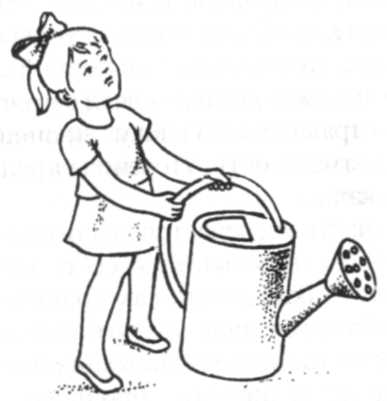 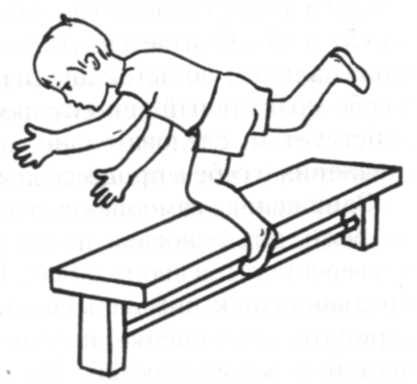 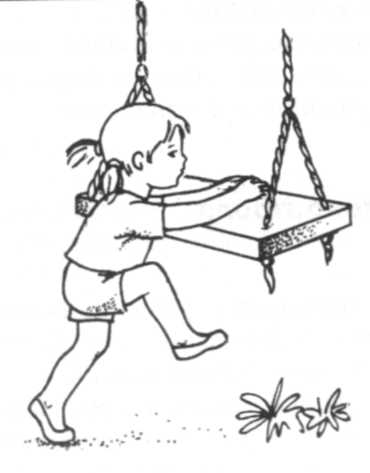 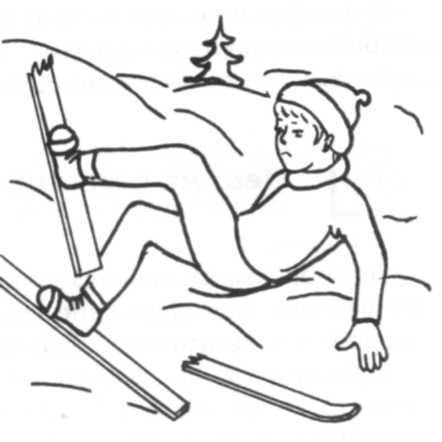 Возможные варианты ответовЕсли ребенок объясняет, что причина неудач в лейке, скамейке, качелях, горке, т.е. неудачи происходили по не зависящим от персонажей причинам, значит, он еще не научился оценивать себя и контролировать свои действия. Скорее всего, столкнувшись с неудачей, он бросит начатое дело и займется чем-нибудь другим.Если ребенок видит причину события в самих персонажах и предлагает им потренироваться, подрасти, набраться сил, позвать на помощь, значит, у него хорошая способность к самооценке и самоконтролю.Когда ребенок видит причину неудач и в персонаже и в объекте, это говорит еще и о хорошей способности к разностороннему анализу ситуации.Определение уровня притязаний и потребности в достиженияхНижегородцева Н. В. , Шадриков В. Д. Психолого-педагогическая готовность ребенка к школе: пособие для практических психологов, педагогов и родителей. – М.:Гуманит. Изд. Центр ВЛАДОС, 2001.Методика «Определение уровня притязаний и потребности в достижениях у детей дошкольного возраста»Для определения уровня притязаний и потребности в достижениях детям предлагают выполнить задания различной степени сложности: «Сейчас мы будем составлять узоры. У меня три вида заданий: легкие, средней сложности и трудные. Если вы выберете трудное задание и справитесь с ним, получите 5 баллов, если среднее – 4, если легкое – 3. Если вы выберете задание и не справитесь, получите только 2 балла. Старайтесь набрать побольше баллов. А теперь пусть каждый скажет, какое задание он выбирает». Детям показывают карточки, разложенные стопками: «Посмотрите на эти задания. Вот легкие, вот средней трудности, вот трудные. Выбирайте то, с которым сможете справиться, и выполняйте». После выполнения задания взрослый говорит ребенку, справился он или нет. Затем детям снова предлагают сделать выбор. Всего выполняется 4 задания.Суть заданий заключается в том, чтобы из квадратиков с красной, белой и красно-белой раскраской составить узоры, нарисованные на карточках. Детям выдают квадратики размером 3x3 см разной раскраски, по 4 квадратика каждого вида.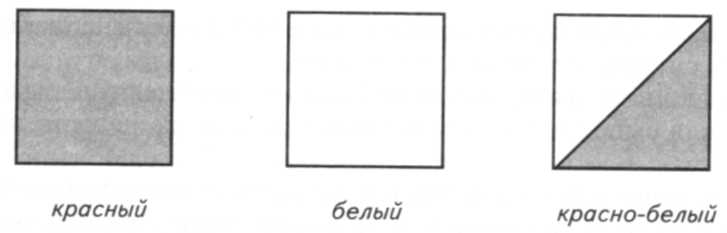 Квадратики, из которых выполняется узор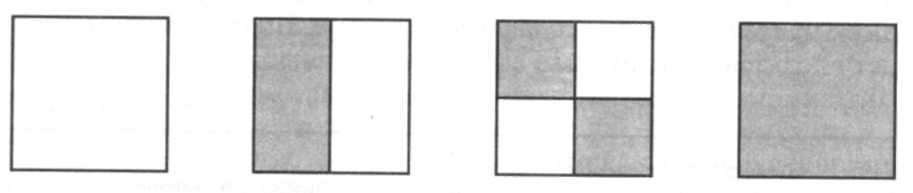 Задания легкие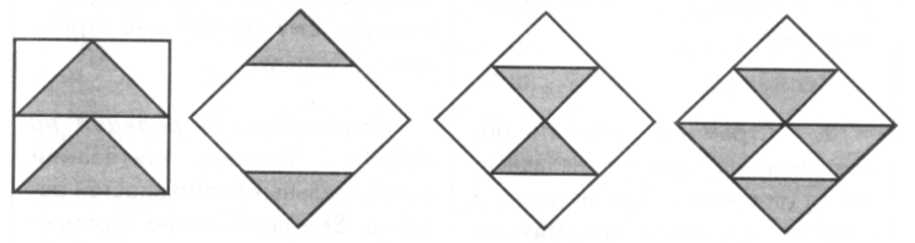 Задания средней трудности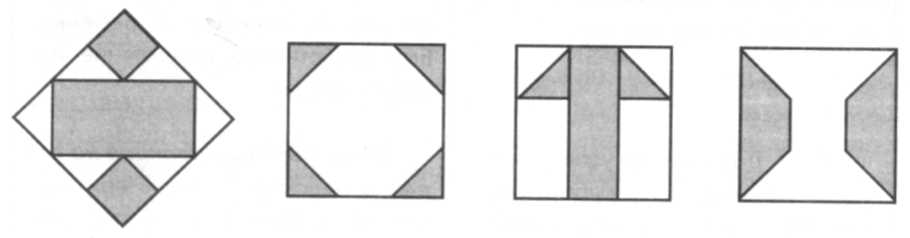 Задания трудныеПо ходу выполнения задания взрослый может специально создавать ситуацию успеха или неудачи:– оценивать деятельность ребенка как неуспешную, ограничив время для выполнения задания или указывая на недостатки в работе;– оценивать деятельность как успешную, предоставив больше времени на ее выполнение или незаметно оказав помощь ребенку, если он испытывает какие-то затруднения.По окончании работы определяют число выполненных и невыполненных заданий в зависимости от степени их трудности. На основе этого делают вывод, соответствует ли уровень притязаний реальным возможностям ребенка, адекватно или неадекватно он реагирует на успех или неудачу в работе. По результатам теста дети делятся на 4 группы.Изучение межличностных отношений в группе сверстников.Нижегородцева Н. В. , Шадриков В. Д. Психолого-педагогическая готовность ребенка к школе: пособие для практических психологов, педагогов и родителей. – М.:Гуманит. Изд. Центр ВЛАДОС, 2001.Тест «Два домика»Ребенку предъявляются нарисованные на бумаге два домика. Один из них  побольше – красного цвета, другой поменьше – черного цвета.Инструкция: «Посмотри на эти домики. Представь себе, что красный домик принадлежит тебе, в нем много красивых игрушек, и ты можешь пригласить к себе всех, кого захочешь. А в черном домике игрушек нет совсем. Подумай и скажи, кого из ребят своей группы ты пригласил бы к себе, а кого поселил бы в черном домике?»Взрослый фиксирует ответы. Когда ребенок закончит, у него спрашивают, не хочет ли он поменять кого-нибудь местами.Анализ результатовИнтерпретируя результаты теста, следует обратить внимание на то, сколько детей ребенок поместил в красный и в черный домики, в отношении кого из детей группы сделан положительный, а в отношении кого – отрицательный выбор. Для каждого ребенка считают число положительных (количество баллов со знаком «+») и отрицательных выборов (количество баллов со знаком «-») со стороны других детей группы, затем из большего вычитают меньшее и ставят знак большего числа.+4 и более баллов – набирают «социометрические звезды», это внешне привлекательные, достаточно уверенные в себе дети, которые пользуются авторитетом в группе сверстников, они лидируют в играх, с ними охотно дружат другие дети.От +1 до +3 (выборов со знаком «-» нет) – эти дети предпочитают игры и общение с постоянным ограниченным кругом друзей (или одним постоянным другом), при этом с другими детьми они почти не конфликтуют, в своей маленькой группе могут быть лидерами.От -2 до +2 баллов (сумма складывается из «+» и «-») – активные, подвижные, достаточно общительные, но нередко, конфликтные дети, они легко вступают в игру, но также легко ссорятся и отказываются играть, часто обижаются и обижают других, но легко забывают обиды.О баллов (выборы со знаком «+» и «-»отсутствуют) – этих детей просто не замечают, их как будто нет в группе, как правило, это тихие, малоактивные дети, которые играют в одиночестве и не стремятся к контактам со сверстниками; чаще всего такие результаты получают в отношении частоболеющих ребят и тех, кто недавно пришел в группу.-1 и менее баллов – это дети, которых отвергают сверстники, нередко они внешне мало привлекательны или имеют явно выраженные физические дефекты; нервозны, чрезмерно конфликтны, негативно настроены по отношению к другим детям.Особое внимание следует обратить на тех детей, которые основную массу сверстников отправляют в черный домик, оставаясь в одиночестве или окружают себя взрослыми. Как правило, это или очень закрытые, необщительные дети или конфликтные, успевшие поссориться почти со всеми. Предсказать трудности в общении с одноклассниками в школе у таких детей можно с большой вероятностью.Симптомы проблем ребенка (в том числе, не посещающего детский сад) в общении со сверстниками можно выявить в процессе наблюдения за его поведением в ситуации совместной детской деятельности, используя специально разработанную для этого схему.Газета «Школьный психолог» № 27, 2003г.Диагностика эмоционального благополучия ребенка в группе сверстниковВ течение дня каждому ребенку, посещающему данную группу, предлагают поиграть в игру «Секрет» — по секрету от других детей подарить своим друзьям три картинки, положив их (по одной) в шкафчики для одежды в раздевалке. Сообщается, что можно сделать подарок и тем детям, которые сейчас болеют и не ходят в детский сад. Все выборы ребенка фиксируются в социометрической матрице с помощью условных обозначений.В таблицу вносятся имена всех детей группы (сначала девочки, потом все мальчики или наоборот), присваиваются им номера по порядку в списке. Данные номера заносятся в таблицу по горизонтали и вертикали, клетки пересечения одинаковых номеров заштриховывают. На основании матрицы путем подсчета выборов определяется, какое количество выборов получил каждый ребенок и сколько взаимных выборов он имеет.Анализ полученных данных дает представление о социометрической структуре группы, которая заключается в распределении детей по четырем статусным категориям: «звезды» (более 5 выборов), «предпочитаемые» (от 3 до 5 выборов), «принятые» (1–2 выбора), «изолированные» (не имеют ни одного выбора). Первые две категории считаются благоприятными, две последние — неблагоприятными. Соотношение суммарных величин благоприятных и неблагоприятных статусных категорий дает представление об уровне благополучия взаимоотношений (УБВ). Если большинство детей группы оказывается в благоприятных статусных категориях, УБВ определяется как высокий; при одинаковом соотношении - как средний; при преобладании в группе детей с неблагоприятным статусом — как низкий.Низкий УБВ - сигнал тревоги, означающий эмоциональное неблагополучие большинства детей в системе взаимоотношений со сверстниками в группе.Важным диагностическим коэффициентом, характеризующим отношения, существующие в группе, является показатель удовлетворенности детей своими отношениями со сверстниками. Он определяется как процентное отношение детей, имеющих взаимные выборы, к общему количеству детей в группе. Полученный результат сравнивается с нормативными показателями уровней коэффициентов удовлетворенности отношениями со сверстниками:низкий уровень - коэффициент удовлетворенности 33% и ниже;средний уровень - коэффициент удовлетворенности 34-49%;высокий уровень - коэффициент удовлетворенности 50-65%;сверхвысокий уровень - коэффициент удовлетворенности 66% и выше.Соотношение количества изолированных детей к общему числу воспитанников в группе позволяет установить коэффициент изолированности, который рассматривается как диагностический показатель успешности работы педагога по воспитанию дружеских взаимоотношений детей. Согласно результатам исследований Т.А. Репиной, группу можно считать благополучной, если в ней нет изолированных или коэффициент изолированности в пределах 6%; менее благополучной — при индексе до 25% и неблагополучной, если индекс изолированности выше 25%.Следует обратить внимание, что проведение игры «Секрет» требует педагогического такта. Ребенок не должен почувствовать свою изоляцию, поэтому важно, чтобы все дети после окончания игры нашли в своих шкафчиках «подарки». Для этого педагоги используют запасные картинки. Результаты диагностирования обсуждать с детьми не стоит.3.3.Тематический план занятий ПрограммыТематический план занятий цикла «Радуга ощущений»Тематический план занятий по программе «Разноцветная игра»Тематический план занятий по программе «Азбука общения» Список литературы.Алябьева Е.А. Коррекционно-развивающие занятия для детей старшего дошкольного возраста: Методическое пособие в помощь воспитателям и психологам дошкольных учреждений. – М.: ТЦ Сфера, 2005.Алябьева Е.А. Психогимнастика в детском саду: Методические материалы в помощь психологам и педагогам. – М.: ТЦ Сфера, 2003.Белобрыкина О.А. Речь и общение. Популярное пособие для родителей и педагогов. – Ярославль: «Академия развития», 1998.Венгер Л.А., Венгер А. Л. Домашняя школа мышления. – М.: Знание, 1984.Гамезо М.В., Герасимова В.С. Старший дошкольник и младший школьник: психодиагностика и коррекция развития. – М.: Изд. «Институт практической психологии», 1998.Гатанова Н., Тунина Е., Тесты для детей 3лет. – СПб.: Издательский дом «Нева», 2005. («Программа обучения и развития дошкольника»)Гатанова Н., Тунина Е., Тесты для детей 4 лет. – СПб.: Издательский дом «Нева», 2005. («Программа обучения и развития дошкольника»)Гатанова Н., Тунина Е., Тесты для детей 5 лет. – СПб.: Издательский дом «Нева», 2005. («Программа обучения и развития дошкольника»)Гатанова Н., Тунина Е., Тесты для детей 6 лет. – СПб.: Издательский дом «Нева», 2005. («Программа обучения и развития дошкольника»)Давай познакомимся! Тренинговое развитие и коррекция эмоционального мира дошкольников 4-6 лет: Пособие для практических работников детских садов / Автор-составитель И.А. Пазухина – СПб.: «ДЕТСТВО- ПРЕСС», 2004.Диагностика психических состояний детей дошкольного возраста: Учебно-методическое пособие. Сост.: С.В. Велиева. СПб: Речь, 2007.Ежкова Н. . Эмоционально-ценностное развитие дошкольников Тула: ТГПУ им. Л.Н.  Толстого, 2000.Забрамная С.Д. От диагностики к развитию: Материалы для психолого-педагогического изучения детей в дошкольных учреждениях и начальных классах школ. – М.: Новая школа, 1998.Клюева Н.В., Касаткина Ю.В. Учим детей общению. Характер, коммуникабельность. Популярное пособие для родителей и педагогов. – Ярославль: «Академия развития», 1997.Колесникова Е. В. Я решаю логические задачи: Рабочая тетрадь для детей 5-7 лет. – М.: ТЦ Сфера, 2004.Ковалева И.В. Профилактика агрессивного поведения у детей раннего возраста. Коррекционная программа. – М.: Айрис-пресс, 2007.Колос Г.Г. Сенсорная комната в дошкольном учреждении: Практические рекомендации. – М.: АРКТИ, 2006.Коноваленко С.В. До школы 3 месяца!? Альбом заданий и упражнений. – М.: «Гном-Пресс», 1999.Коноваленко В.В., Коноваленко С.В. Артикуляционная и пальчиковая гимнастика. – М.: Гном-Пресс, 1998.Коноваленко С.В. Развитие познавательной деятельности у детей от 6 до 9 лет. Практикум для психологов и логопедов. – И.: «Гном-Пресс», «Новая школа», 1998.Крюкова С.В. Здравствуй, Я сам! Тренинговая программа работы с детьми 3-6 лет – М.: «Генезис», 2002.Крюкова С.В.,Слободяник Н.П. Удивляюсь, злюсь, боюсь, хвастаюсь и радуюсь. Программа эмоционального развития детей дошкольного и младшего школьного возраста: Практическое пособие – М.: Генезис, 2000.Кряжева Н. Л. Развитие эмоционального мира детей. Популярное пособие для родителей и педагогов. – Ярославль: «Академия развития», 1997.Кряжева Н.Л. Кот и пес спешат на помощь… – Ярославль: «Академия развития», 2000.Ларцева Е.А. Первый экзамен: Подготовка ребенка к конкурсному тестированию. – СПб.: Акцидент, 1998.Монтессори-материал. Школа для малышей. Пер. с нем. М. Буториной. Российский Монтессори-Центр. Изд. «Мастер»,1992.Немов Р.С. Психология: Учеб. Для студентов высш. Пед. Учеб. Заведений: В 3 кн. Кн. 3: Психодиагностика. Введение в научное психологическое исследование с элементами матемитической статистики.3-е изд. - М.:Гуманит. Изд. Центр ВЛАДОС, 1998.Нижегородцева Н.В., Шадриков В.Д. Психолого-педагогическая готовность ребенка к школе: пособие для практических психологов, педагогов и родителей. – М.:Гуманит. Изд. Центр ВЛАДОС, 2001.Овчарова Р.В. Практическая психология в начальной школе. – М.: ТЦ «Сфера», 1996.Павлова Н.Н., Руденко Л.Г. Экспресс-диагностика в детском саду: Комплект материалов для педагогов-психологов детских дошкольных образовательных учреждений.- М.: Генезис, 2008.Панфилова М.А. Игротерапия общения: Тесты и коррекционные игры. Практическое пособие для психологов, педагогов и родителей. – М.: «Издательство ГНОМ и Д»,2000.Пилипко Н.В. Приглашение в мир общения: развивающие занятия по психологии для младших классов. – М.: УЦ «Перспектива», 1999.Погосова Н.М. Цветовой игротренинг. – СПб.: Речь, 2003.Психология. Занятия с детьми младшего дошкольного возраста. Сост. Миронова М.  М. – Волгоград: ИТД «Корифей», 2005.Развиваем руки – чтоб учиться и писать, и красиво рисовать.  Популярное пособие для родителей и педагогов. / Гаврина С.Е., Кутявина Н.Л.,– Ярославль: «Академия развития», 1998.Радынова О.П. Слушаем музыку. Кн. Для воспитателя и муз. Руководителя дет. сада. – М.: Просвещение, 1990.Роньжина А.С. Занятия психолога с детьми 2-4-х лет в период адаптации к дошкольному учреждению. М.: Книголюб, 2003.Самоукина Н.В. Игры в школе и дома: Психотехнические упражнения и коррекционные программы. – М.: Новая школа, 1995.Субботина Л.Ю. Развитие воображения детей. Популярное пособие для родителей и педагогов. – Ярославль: «Академия развития», 1997.Тесты для детей, сборник тестов и развивающих упражнений. Составители М.Н. Ильина, Л.Г. Парамонова, Н.Я. Головнева – СПб.: «Дельта», 1999.Титарь А.И. Игровые развивающие занятия в сенсорной комнате: практическое пособие для ДОУ. – М.: АРКТИ, 2008.Тихомирова Л.Ф., Басов А. В. Развитие логического мышления детей. Популярное пособие для родителей и педагогов. – Ярославль: «Академия развития», 1998.Узорова О.В. Пальчиковая гимнастика – М.: ООО «Издательство Астрель», 2001.Фопель К. Как научить детей сотрудничать? Психологические игры и упражнения: Практическое пособие / Пер. с нем.; В 4-х томах – М.: Генезис, 2003.Хухлаева О.В., Хухлаев О.Е., Первушина И.М. Тропинка к своему Я: как сохранить психологическое здоровье дошкольников. – М.: Генезис, 2005.Цвынтарный В.В. Играем пальчиками и развиваем речь. – СПб.,издательство «Лань», 2001.Чистякова М.И. Психогимнастика / Под ред. М. И. Буянова. – 2-е изд. – М.: Просвещение: ВЛАДОС, 1995.Шарохина В.Л. Коррекционно-развивающие занятия. Конспекты занятий, демонстрационный и раздаточный материал. – М.: Прометей; Книголюб, 2002.ПРИНЯТА      УТВЕРЖДЕНАЦель исследования/ методикиВозрастная группаВозрастная группаВозрастная группаВозрастная группаВозрастная группаЦель исследования/ методикиСтаршая группаПодготовительная гр.Подготовительная гр.Особенности развития восприятия«Части рисунков», «Наложенный контур»«Прятки»«Прятки»Особенности развития внимания«Найди два одинаковых заборчика»«Найди два одинаковых заборчика»«Перепутанные линии»«Перепутанные линии»Особенности развития мышления«Нелепицы», «Четвертый лишний», «Закономерности»«Нелепицы», «Четвертый лишний», «Закономерности» Матрицы Равена, «Четвертый лишний», «Аналогии» Матрицы Равена, «Четвертый лишний», «Аналогии»Особенности развития памяти«Найди спрятанные фигуры», «Стихотворение»«Найди спрятанные фигуры», «Стихотворение»«Слуховая память», «Зрительная память»«Слуховая память», «Зрительная память»Особенности развития воображения«На что это похоже?»«На что это похоже?»«На что это похоже?»«На что это похоже?»Особенности развития речи«Последовательные картинки»«Последовательные картинки»«Словарный запас», «Звуковые нелепицы»«Словарный запас», «Звуковые нелепицы»Развитие мелкой моторики руки«Смотай клубок»,«Коробок»«Смотай клубок»,«Коробок»Степень позитивного и негативного психического состоянияМетодика цветопредпочтенияМетодика цветопредпочтенияМетодика цветопредпочтенияМетодика цветопредпочтенияМетодика цветопредпочтенияПреобладающее настроениеНаблюдение, собеседованиеНаблюдение, собеседованиеНаблюдение, собеседованиеНаблюдение, собеседованиеНаблюдение, собеседованиеСтепень ситуативной тревожностиТест тревожностиТест тревожностиТест тревожностиТест тревожностиТест тревожностиТест тревожностиМежличностные отношения в группе сверстниковТест «Два домика»«Секрет»Тест «Два домика»«Секрет»Тест «Два домика»«Секрет»Тест «Два домика»«Секрет»Самооценка «Лесенка»  «Лесенка»  «Лесенка»  «Лесенка» СамоконтрольТест на развитие самоконтроляТест на развитие самоконтроляТест на развитие самоконтроляТест на развитие самоконтроляУровень притязанийОпределение уровня притязаний и потребности в достижениях Определение уровня притязаний и потребности в достижениях Определение уровня притязаний и потребности в достижениях Определение уровня притязаний и потребности в достижениях Особенности развития произвольной сферыЗапрещенные слова»«Башни»Запрещенные слова»«Башни»Запрещенные слова»«Башни»Запрещенные слова»«Башни»Действия ребенка при выполнении заданияУровень притязаний1. Выбирает после достижения успеха более сложные задания, а после неудачи – менее сложные.Адекватная реакция на успех и неудачу. Уровень притязаний соответствует возможностям ребенка. Ему свойственно стремление к успеху.2. Стремится выбирать более сложные задания, независимо от постигшей его неудачи и степени трудности предыдущих заданий.Неадекватная реакция на неудачу. Уровень притязаний выше реальных возможностей ребенка. Ему свойственно стремление к успеху.3. Всегда выбирает несложные задания, независимо от того, достигает успеха или нет.Неадекватная реакция на успех. Уровень притязаний ниже реальных возможностей ребенка. Ему свойственно стремление избегать неудач.4. Достижение успеха и неудачи не влияют на выбор задания. Задания выбираются хаотично, независимо от их трудности.Неадекватная реакция на успех и неудачу. Уровень притязаний не сформирован. Такие действия характерны для детей более младшего возраста.азвание занятияСодержаниеЦель упражненияМетодические приемыОборудование и материалыЗанятие 1 «В мире ощущений»ВступлениеЗнакомство с 5 органами чувствБеседаМягкое напольное покрытиеЗанятие 1 «В мире ощущений»«Времена года»Развитие зрительного восприятия, мышления, речиРассматривание картинок, составление рассказаДидактическая игра «Времена года»Занятие 1 «В мире ощущений»«Кто это?»Развитие слухового восприятия, мышления, речиЗагадкиМягкое напольное покрытиеЗанятие 1 «В мире ощущений»«Узнай геометрическую фигуру»Развитие кинестетического восприятияОпределение формы на ощупьНабор геометрических фигур, платокЗанятие 1 «В мире ощущений»«Времена года»Снижение психо-эмоционального напряжения, развитие воображения, кожно-двигательной чувствительностиРелаксацияАудиозапись Н.Кряжевой, мягкое напольное покрытиеЗанятие 1 «В мире ощущений»ЗаключениеЗавершение, закрепление представлений о важности 5 анализаторовБеседаМягкое напольное покрытиеЗанятие 2-3 «В гостях у Глазастика»ВступлениеПодробное знакомство со зрительным анализаторомБеседаМягкое напольное покрытие, гномик ГлазастикЗанятие 2-3 «В гостях у Глазастика»«Рисование вслепую»Развитие представлений о важности зрительного анализатораЭксперимент с «выключением» зрительного анализатораПростые карандаши, бумагаЗанятие 2-3 «В гостях у Глазастика»«Чтобы глазки лучше видели»Общеоздоровительная установка, развитие зрительного восприятияГимнастика для глазМягкое напольное покрытиеЗанятие 2-3 «В гостях у Глазастика»«Стрелка»Развитие зрительного восприятия, мышления, речиВоспроизведение зрительной информацииРазноцветные кружочкиЗанятие 2-3 «В гостях у Глазастика»«Чудеса сенсорной комнаты»Активизация познавательного интереса, развитие зрительно-моторной координацииНаблюдение Пузырьковая колонна, волшебная змейка, сухой душЗанятие 2-3 «В гостях у Глазастика»«Цветные карандаши»Развитие внимания, зрительного восприятияХлопок при узнавании соответствующего цветаРазноцветные кружочкиЗанятие 2-3 «В гостях у Глазастика»«Запомни и восстанови»Развитие зрительной памятиЗапоминание и восстановление комбинаций на пробковой доскеДидактическая игра «Разноцветные пробки»Занятие 2-3 «В гостях у Глазастика»«Радуга»Снижение психо-эмоционального напряжения, развитие воображения, кожно-двигательной чувствительностиРелаксацияМягкое напольное покрытие, спокойная музыка, диапроекторЗанятие 2-3 «В гостях у Глазастика»ЗаключениеЗакрепление представлений о важности зрительного анализатораБеседаМягкое напольное покрытиеЗанятие 4-5 «В гостях у Ушастика»ВступлениеПодробное знакомство со слуховым анализаторомБеседаМягкое напольное покрытие, гномик УшастикЗанятие 4-5 «В гостях у Ушастика»«Чтобы ушки лучше слышали»Общеоздоровительная установка, развитие слухового восприятияМассажМягкое напольное покрытиеЗанятие 4-5 «В гостях у Ушастика»«Интересно, что внутри?»Развитие слухового восприятияОпределение на слухКрупяные погремушкиЗанятие 4-5 «В гостях у Ушастика»«Чей голосок?»Развитие слухового восприятияОпределение на слухАудиозапись «Театральные шумы»Занятие 4-5 «В гостях у Ушастика»«Послушай и запомни»Развитие слуховой памятиЗапоминание словМягкое напольное покрытиеЗанятие 4-5 «В гостях у Ушастика»«Корзина с шумом»Развитие слухового восприятияОпределение на слухМузыкальные инструментыЗанятие 4-5 «В гостях у Ушастика»«Что делать?»Развитие произвольности, общей моторики, двигательной памятиПодвижная играМягкое напольное покрытие, предметы, издающие различные звукиЗанятие 4-5 «В гостях у Ушастика»«Телефон»Развитие произвольности, слухового восприятияПередача слова шепотомМягкое напольное покрытиеЗанятие 4-5 «В гостях у Ушастика»«Летний дождь»Снижение психо-эмоционального напряжения, развитие воображения, кожно-двигательной чувствительностиРелаксацияМягкое напольное покрытие, спокойная музыкаЗанятие 4-5 «В гостях у Ушастика»ЗаключениеЗавершение, развитие представлений о важности слухового анализатораБеседаМягкое напольное покрытиеЗанятие 6-7 «В гостях у Рукастика»ВступлениеПодробное знакомство с кожно-двигательным анализаторомБеседаМягкое напольное покрытие, гномик РукастикЗанятие 6-7 «В гостях у Рукастика»«Чтобы руки лучше чувствовали»Общеоздоровительная установка, развитие тактильного восприятияГимнастикаМягкое напольное покрытиеЗанятие 6-7 «В гостях у Рукастика»«Волшебный мешочек»Развитие тактильного восприятияУзнавание на ощупьПредметы обихода, тряпичный мешочекЗанятие 6-7 «В гостях у Рукастика»«Холодное – горячее»Развитие кожно-двигательной чувствительности, произвольностиДвижения в соответствии с температурой предметаДидактическая играЗанятие 6-7 «В гостях у Рукастика»«Портрет»Развитие самосознания, чувства доверия, кинестетических ощущенийТелесно-ориентированная техникаМягкое напольное покрытие«Прикосновения»Развитие самосознания, чувства доверия, кинестетических ощущенийТелесно-ориентированная техникаМягкое напольное покрытие«Найди пару»Развитие кожного восприятияУзнавание на ощупьНабор разнообразных поверхностей, платочки«Город на песке»Развитие кожной чувствительности, зрительной памяти Выкладывание по памятиСчетные палочки, орехи, косточки, песок«Отдых»Снижение психо-эмоционального напряжения, развитие воображения, самовосприятияРелаксацияМягкое напольное покрытие, спокойная музыка«Необычные кочки»Развитие тактильной чувствительности стопы ногВизуальное воспроизведение наполнителяСенсорная дорожка«Плаваем по сухому»Развитие самовосприятия, общей координации, пространственной ориентацииМассажСухой бассейнЗаключениеЗакрепление представлений о важности кожно-двигательного анализатораБеседаМягкое напольное покрытиеЗанятие 8 «В гостях у Вкусика»ВступлениеПодробное знакомство с вкусовым анализаторомБеседаМягкое напольное покрытие, гномик ВкусикЗанятие 8 «В гостях у Вкусика»«Чтобы язычок лучше вкушал»Общеоздоровительная установка, развитие вкусового восприятияГимнастикаМягкое напольное покрытиеЗанятие 8 «В гостях у Вкусика»«Вкус овощей»Развитие вкусового восприятия, памятиУзнавание на вкусНатуральные овощиЗанятие 8 «В гостях у Вкусика»«Сладкое, горькое, кислое, соленое»Развитие вкусового восприятия, памятиСоотношение вкуса с картинкойДидактическая играЗанятие 8 «В гостях у Вкусика»«Дары природы»Развитие мышления, памяти, общей осведомленности, речиКлассификация, обобщениеДидактическая играЗанятие 8 «В гостях у Вкусика»ЗаключениеЗакрепление представлений о важности вкусового анализатораБеседаМягкое напольное покрытиеЗанятие 9 «В гостях у Носатика»ВступлениеПодробное знакомство с обонятельным анализаторомБеседаМягкое напольное покрытие, гномик НосатикЗанятие 9 «В гостях у Носатика»«Чтобы носик лучше нюхал»Общеоздоровительная установка, развитие обонянияГимнастикаМягкое напольное покрытиеЗанятие 9 «В гостях у Носатика»«Что так пахнет?»Развитие обонятельной чувствительностиОпределение по запахуСухие травы, пряности, кондитерские изделия, флаконы с духами, шампунями, кремами«Чем пахнут ремесла?»Развитие общей осведомленности, памяти, речиБеседаДидактическая игра«Найди пару»Развитие обонятельной чувствительностиОпределение по запахуДидактическая игра «Ароматы цветов»«Придумай запах»Развитие обоняния, воображения, мелкой моторикиРисованиеКраски, кисти, бумагаЗаключениеЗакрепление представлений о важности обонятельного анализатораБеседаМягкое напольное покрытиеЗанятие 10 «Лимонная мозаика»ВступлениеЗакрепление представлений о функции и строении анализаторовБеседаМягкое напольное покрытиеЗанятие 10 «Лимонная мозаика»«Свойства предметов»Развитие речи, мышления, памяти, быстроты реакцииНаделение предмета определенным свойствомМягкое напольное покрытие, мячЗанятие 10 «Лимонная мозаика»«Задачка гномов»Развитие восприятия, произвольностиОпределение фрукта по форме, запаху, звуку, вкусуЛимон, косточки, лимонная водаЗанятие 10 «Лимонная мозаика»«Верное решение»Развитие зрительного восприятия, мелкой моторикиГрупповая аппликацияЛист с контуром лимона, желтые кусочки бумаги, клейЗанятие 10 «Лимонная мозаика»ЗаключениеЗакрепление представлений о 5 органах чувствБеседаМягкое напольное покрытиеЗанятие 11 «Внимание: внимание!»ВступлениеРазвитие представлений у функции вниманияБеседаМягкое напольное покрытиеЗанятие 11 «Внимание: внимание!»«Сказка про внимательность»Развитие слухового внимания, памятиПрослушивание, беседаМягкое напольное покрытиеЗанятие 11 «Внимание: внимание!»«Лучик внимания»Снижение психо-эмоционального напряжения, развитие воображения, восприятия образа своего телаРелаксацияМягкое напольное покрытие, спокойная музыкаЗанятие 11 «Внимание: внимание!»«Минута сосредоточения»Развитие наблюдательностиБеседаМягкое напольное покрытиеЗанятие 11 «Внимание: внимание!»ЗаключениеЗакрепление представлений о необходимости быть внимательнымБеседаМягкое напольное покрытиеЗанятие 12 «В синем море»ВступлениеЗнакомство с темой занятияБеседаМягкое напольное покрытиеЗанятие 12 «В синем море»«Волна»Развитие способности удерживать внимание, навыков взаимодействияПередача мяча различными способамиМячЗанятие 12 «В синем море»«На что похоже?»Развитие слухового восприятияОпределение на слухАудиозапись шума моряЗанятие 12 «В синем море»«Плаваем по сухому»Развитие крупной моторики, массаж телаПлавательные движенияСухой бассейн«Прятки»Развитие зрительного восприятия, вниманияВизуальное определениеСпециальные бланки по количеству пар детей«Проказы Нептуна»Развитие кинестетической чувствительностиОпределение на ощупьПесок, камни, ракушки, емкость с водой«Морское дно»Снижение психо-эмоционального напряжения, развитие воображения, самовосприятияРелаксацияМягкое напольное покрытие, аудиозапись Н.КряжевойЗаключение«Выход» из темы занятияБеседаМягкое напольное покрытиеЗанятие 13 «В синем море»ВступлениеЗнакомство с темой занятияБеседаМягкое напольное покрытиеЗанятие 13 «В синем море»«Покачивание на волнах»Развитие способности удерживать внимание, навыков взаимодействияПоднятие – опускание рук поочередноМягкое напольное покрытиеЗанятие 13 «В синем море»«Плаваем по сухому»Развитие крупной моторики, массаж телаПлавательные движенияСухой бассейнЗанятие 13 «В синем море»«Морские обитатели»Развитие зрительного восприятия, мелкой моторики, общей осведомленности, речиСобирание целой картинки из частей, беседаПазлыЗанятие 13 «В синем море»«Морское дно»Развитие воображения, моторики рукиКоллективная лепкаГлинаЗанятие 13 «В синем море»Заключение«Выход» из темы занятияБеседаМягкое напольное покрытиеЗанятие 14 «Загадочный остров»ВступлениеЗнакомство с темой занятияБеседаМягкое напольное покрытиеЗанятие 14 «Загадочный остров»«Два круга»Развитие общей осведомленности, речи, памятиБеседа в игреМягкое напольное покрытиеЗанятие 14 «Загадочный остров»«Найти по карте»Развитие пространственной ориентацииОриентирование в помещенииСпециальные карты, плавательные круги, подушки с различными наполнителями, пузырьковая колонна, хоппЗанятие 14 «Загадочный остров»«Рисунки на песке»Развитие кинестетической чувствительностиРисование рукамиПесокЗанятие 14 «Загадочный остров»«Встреча с обитателями острова»Развитие зрительного восприятия, речиСравнение, беседаДидактическая игра «Найди одинаковые»Занятие 14 «Загадочный остров»«На пляже»Снижение психо-эмоционального напряжения, развитие воображения, самовосприятияРелаксацияМягкое напольное покрытие, аудиозапись Н.КряжевойЗанятие 14 «Загадочный остров»Заключение«Выход» из темы занятияБеседаМягкое напольное покрытиеЗанятие 15 «Прогулка в лес»ВступлениеЗнакомство с темой занятияБеседаМягкое напольное покрытиеЗанятие 15 «Прогулка в лес»«Не пропусти растение»Развитие слухового внимания, произвольностиХлопки при определенных словахМягкое напольное покрытиеЗанятие 15 «Прогулка в лес»«За штурвал!»Развитие крупной моторикиДвижения в соответствии с инструкциейМягкое напольное покрытиеЗанятие 15 «Прогулка в лес»«Погуляем»Развитие кинестетической чувствительности, зрительного восприятияПреодоление препятствийСенсорные дорожки, сухой душЗанятие 15 «Прогулка в лес»«Кто это?»Развитие слухового восприятия, речи, общей осведомленностиЗагадкиМягкое напольное покрытиеЗанятие 15 «Прогулка в лес»«Сорви цветок»Развитие произвольности, памятиПодвижная играПодвижная музыка, цветы, длинный шнурЗанятие 15 «Прогулка в лес»«Путаница»Развитие внимания, крупной моторикиРаспутывание не разжимая рукМягкое напольное покрытиеЗанятие 15 «Прогулка в лес»«Утро в лесу»Снижение психо-эмоционального напряжения, развитие воображения, самовосприятияРелаксацияМягкое напольное покрытие, аудиозапись Н.КряжевойЗанятие 15 «Прогулка в лес»Заключение«Выход» из темы занятияБеседаМягкое напольное покрытиеЗанятие 16 «Путешествие в космос»ВступлениеЗнакомство с темой занятияБеседаМягкое напольное покрытиеЗанятие 16 «Путешествие в космос»«Фрукт – одежда – друг»Развитие внимания, произвольности, речиКлассификацияМячЗанятие 16 «Путешествие в космос»«Запретный номер»Развитие внимания, совершенствование навыков счетаПрямой, обратный счетМягкое напольное покрытиеЗанятие 16 «Путешествие в космос»«Полет»Развитие воображения, слухового и зрительного восприятия, вниманияВизуализация музыки, свободное движение по комнатеАудиозапись Space, диапроектор, волшебная змейкаЗанятие 16 «Путешествие в космос»«Мячик + 1»Развитие внимания, совершенствование навыков счетаРешение простых арифметических задачМягкое напольное покрытиеЗанятие 16 «Путешествие в космос»«Полет на голубую звезду»Снижение психо-эмоционального напряжения, развитие воображения, самовосприятияРелаксацияМягкое напольное покрытие, аудиозапись Н.КряжевойЗанятие 16 «Путешествие в космос»Заключение«Выход» из темы занятияБеседаМягкое напольное покрытиеЗанятие 17 «Лыжная прогулка»ВступлениеЗнакомство с темой занятияБеседаМягкое напольное покрытиеЗанятие 17 «Лыжная прогулка»«Подготовка к путешествию»Развитие произвольности, памяти, общей осведомленности, речиИгра «Снежный ком», «Да» и «Нет» не говори»Мягкое напольное покрытие, снежокЗанятие 17 «Лыжная прогулка»«На лыжах»Развитие памяти, произвольностиПодвижная играАудиозапись «Вместе весело шагать»Занятие 17 «Лыжная прогулка»«Что это?»Совершенствование словарного запаса, слухового вниманияЗагадкиМягкое напольное покрытиеЗанятие 17 «Лыжная прогулка»«На северном полюсе»Снижение психо-эмоционального напряжения, развитие воображения, самовосприятияРелаксацияМягкое напольное покрытие, аудиозапись Н.КряжевойЗанятие 17 «Лыжная прогулка»«Возвращение»Развитие памятиОпределение, кого не хватаетМягкое напольное покрытиеЗанятие 17 «Лыжная прогулка»Заключение«Выход» из темы занятияБеседаМягкое напольное покрытиеЗанятие 18 «В гостях у сказки»ВступлениеЗнакомство с темой занятияБеседаМягкое напольное покрытиеЗанятие 18 «В гостях у сказки»«Путаница»Развитие внимания, речиАналогия, анализДидактическая игра «Любимые сказки»»Занятие 18 «В гостях у сказки»«Старые сказки на новый лад»Развитие мышления, внимания, речиСравнение, обобщение, анализДидактическая игра «Сказочная автоколлекция»Занятие 18 «В гостях у сказки»«Что кому подходит?»Развитие мышления, кожной чувствительностиОпределение на ощупь, сравнениеТактильные рамкиЗанятие 18 «В гостях у сказки»«Викторина»Развитие мышления, способности к установлению причинно-следственных связейНахождение существенных признаков, сравнение, обобщение, анализДидактическая играЗанятие 18 «В гостях у сказки»Заключение«Выход» из темы занятияБеседаМягкое напольное покрытиеЗанятие 19 «Это правда или нет?»ВступлениеЗнакомство с темой занятияБеседаМягкое напольное покрытиеЗанятие 19 «Это правда или нет?»«Что неверно?»Развитие внимания, мышленияОбсуждение стихотворенияМягкое напольное покрытиеЗанятие 19 «Это правда или нет?»«Бывает – не бывает»Развитие речи, воображенияПридумывание предложенийМячЗанятие 19 «Это правда или нет?»«Графическая музыка»Развитие воображения, зрительного восприятияРисование вслепую, раскрашиваниеКраски, кисти, бумага, спокойная музыкаЗанятие 19 «Это правда или нет?»Заключение«Выход» из темы занятияБеседаМягкое напольное покрытиеЗанятие 20 «Игра в слова»ВступлениеЗнакомство с темой занятияБеседаМягкое напольное покрытиеЗанятие 20 «Игра в слова»«Закончи предложение»Развитие речиДополнение фразыМягкое напольное покрытиеЗанятие 20 «Игра в слова»«Быстрый ответ»Развитие вербального мышленияБеседаМячЗанятие 20 «Игра в слова»«Из чего сделано?»Развитие зрительной, тактильной памяти, общей осведомленностиСравнение, обобщение, анализДидактическая играЗанятие 20 «Игра в слова»«Кто кем был? Кто кем будет?»Развитие речи, творческого мышленияБеседаМягкое напольное покрытиеЗанятие 20 «Игра в слова»«Разные профессии»Развитие вербального мышления, общей осведомленностиДополнение фразыМягкое напольное покрытиеЗанятие 20 «Игра в слова»Заключение«Выход» из темы занятияБеседаМягкое напольное покрытиеНазвание занятияСодержаниеЦель упражненияМетодические приемыОборудование и материалыЗанятие 1Страна цветаВступлениеЗнакомство с темой занятия, развитие зрительного вниманияБеседа, наблюдениеМягкое напольное покрытие, волшебная змейкаЗанятие 1Страна цветаСказка «Разноцветный мир»Погружение в цвет, развитие воображенияПрослушивание, обсуждениеМягкое напольное покрытиеЗанятие 1Страна цвета«Феи»Развитие внимания, зрительного восприятияСоотнесение предмета с цветомРазноцветные кружочкиЗанятие 1Страна цвета«Три краски»Развитие произвольности, самовыражение в цветеРаскрашивание, придумывание названияЛисты бумаги, краски, кистиЗанятие 1Страна цветаЗаключениеПодведение итогов занятияБеседаМягкое напольное покрытиеЗанятие 2Красный цветВступлениеЗнакомство с темой занятия, развитие зрительного вниманияБеседа, наблюдениеМягкое напольное покрытие, волшебная змейкаЗанятие 2Красный цвет«Необычное путешествие»Развитие зрительного восприятия, воображенияНаблюдение за переливающимися цветами«Кресла» для сидения, цветодинамический проекторЗанятие 2Красный цвет«Почувствуй цвет»Погружение в цвет, развитие творческого мышленияОщущение цвета, беседаПредметы красного цветаЗанятие 2Красный цвет«Он, она, оно, они»Развитие связной речиСогласование прилагательных с существительными определенного родаПредметы красного цветаЗанятие 2Красный цвет«Самый внимательный!»Развитие наблюдательности, памятиОпределение по памятиМягкое напольное покрытиеЗанятие 2Красный цвет«Красные пуговицы»Развитие воображения, речи, контрастное напряжение и расслабление кистей рукОпределение на ощупь, напряжение, расслаблениеПуговицы на каждого ребенкаЗанятие 2Красный цвет«Добавь цвет»Автоматизация звука «с» в словосочетаниях, согласование существительных с прилагательными в роде и числеПроговаривание дополнения к словуМягкое напольное покрытиеЗанятие 2Красный цветЗаключениеПодведение итогов занятияБеседаМягкое напольное покрытиеЗанятие 3Красный цветВступлениеЗнакомство с темой занятия, развитие зрительного вниманияБеседа, наблюдениеМягкое напольное покрытие Занятие 3Красный цвет«Почувствуй цвет»Погружение в цвет, развитие творческого мышленияОщущение цвета, беседаПредметы красного цветаЗанятие 3Красный цвет«Яблоко»Развитие обонятельного, осязательного, вкусового, зрительного восприятия, речиСоставление описательного рассказа на основе ощущенийКрасные яблокиЗанятие 3Красный цвет«Дары осени»Развитие речи, памятиНазывание красных овощей и фруктовМягкое напольное покрытиеЗанятие 3Красный цвет«Овощи-фрукты»Развитие произвольности, мелкой моторики, самовыражение в цветеРисованиеЛисты бумаги, краски, кистиЗанятие 3Красный цветЗаключениеПодведение итогов занятияБеседаМягкое напольное покрытиеЗанятие 4Оранжевый цветВступлениеЗнакомство с темой занятия, развитие зрительного вниманияБеседа, наблюдениеМягкое напольное покрытие, Занятие 4Оранжевый цвет«Почувствуй цвет»Погружение в цвет, развитие творческого мышленияОщущение цвета, беседаПредметы оранжевого цветаЗанятие 4Оранжевый цвет«Что умеют предметы?»Развитие фантазии, речиПодбор глаголовПредметы оранжевого цветаЗанятие 4Оранжевый цвет«Полет бабочки»Развитие мелкой моторики, двигательной координацииГофрирование бумаги, плавный выдохОранжевая бумагаЗанятие 4Оранжевый цвет«Лисица»Развитие мелкой моторики, речиПальчиковая игра, описаниеМягкое напольное покрытие, Занятие 4Оранжевый цвет«Ах, как вкусно!»Развитие вкусового восприятияОщущение вкуса, описаниеМандарины, морковьЗанятие 4Оранжевый цвет«Добавь цвет»Автоматизация звука «р» в словосочетаниях, согласование существительных с прилагательными в роде и числеПроговаривание дополнения к словуМягкое напольное покрытиеЗанятие 4Оранжевый цветЗаключениеПодведение итогов занятияБеседаМягкое напольное покрытиеЗанятие 5Оранжевый цветВступлениеЗнакомство с темой занятия, развитие зрительного вниманияБеседа, наблюдениеМягкое напольное покрытие, Занятие 5Оранжевый цвет«Почувствуй цвет»Погружение в цвет, развитие творческого мышления, речиОщущение цвета, стихи детей, обсуждение сказкиПредметы оранжевого цветаЗанятие 5Оранжевый цвет«Оранжевое настроение»Развитие произвольности, мелкой моторики, самовыражение в цветеРисование с элементами аппликацииЛисты бумаги, краски, кисти, клей, оранжевые бабочкиЗанятие 5Оранжевый цветЗаключениеПодведение итогов занятияБеседаМягкое напольное покрытиеЗанятие 6Желтый цветВступлениеЗнакомство с темой занятия, развитие зрительного вниманияБеседа, наблюдениеМягкое напольное покрытиеЗанятие 6Желтый цвет«Почувствуй цвет»Погружение в цвет, развитие творческого мышленияОщущение цвета, беседаПредметы желтого цветаЗанятие 6Желтый цвет«Он, она, оно, они»Развитие связной речиСогласование прилагательных с существительными определенного родаПредметы желтого цветаЗанятие 6Желтый цвет«Огонек»Развитие зрительного восприятияНаблюдение за огнемСвеча, спичкиЗанятие 6Желтый цвет«Осенние листья»Развитие мелкой моторики и двигательной координацииНапряжение и расслабление кистей рук, длительный плавный выдохМягкое напольное покрытиеЗанятие 6Желтый цвет«Осенний бал»Развитие воображения, чувства ритмаТанец с листьямиЛистья, плавная музыкаЗанятие 6Желтый цвет«Добавь цвет»Автоматизация звука «ж» в словосочетаниях, согласование существительных с прилагательными в роде и числеПроговаривание дополнения к словуМягкое напольное покрытиеЗанятие 6Желтый цветЗаключениеПодведение итогов занятияБеседаМягкое напольное покрытиеЗанятие 7Желтый цветВступлениеЗнакомство с темой занятия, развитие зрительного вниманияБеседа, наблюдениеМягкое напольное покрытиеЗанятие 7Желтый цвет«Почувствуй цвет»Погружение в цвет, развитие творческого мышления, развитие речиОщущение цвета, беседа, стихи детейПредметы желтого цветаЗанятие 7Желтый цвет«Автопортрет»Развитие произвольности, мелкой моторики, самовыражение в цветеРисование с элементами аппликацииКраски, кисти, листья различной формыЗанятие 7Желтый цветЗаключениеПодведение итогов занятияБеседаМягкое напольное покрытиеЗанятие 8Зеленый цветВступлениеЗнакомство с темой занятия, развитие зрительного вниманияБеседа, наблюдениеМягкое напольное покрытиеЗанятие 8Зеленый цвет«Почувствуй цвет»Погружение в цвет, развитие творческого мышления, развитие речиОщущение цвета, беседа, стихи детейПредметы зеленого цветаЗанятие 8Зеленый цвет«Зеленые обитатели леса»Развитие памяти, воображения, чувства ритмаПодражание движениям животныхРитмичная музыкаЗанятие 8Зеленый цвет«Зеленушка»Развитие слухового восприятия, диалогической речи, воображенияОбсуждение смысла сказкиМягкое напольное покрытиеЗанятие 8Зеленый цвет«Зеленое приведениеРазвитие произвольности, мелкой моторики, самовыражение в цветеРисование по мокрому листуКраски, кисти, мокрые листыЗанятие 8Зеленый цветЗаключениеПодведение итогов занятияБеседаМягкое напольное покрытиеЗанятие 9Голубой цветВступлениеЗнакомство с темой занятия, развитие зрительного вниманияБеседа, наблюдениеМягкое напольное покрытиеЗанятие 9Голубой цвет«Почувствуй цвет»Погружение в цвет, развитие творческого мышления, развитие речиОщущение цвета, беседа, стихи детейПредметы голубого цветаЗанятие 9Голубой цвет«Он, она, оно, они»Развитие связной речиСогласование прилагательных с существительными определенного родаПредметы голубого цветаЗанятие 9Голубой цвет«Голубой вагон»Развитие чувства ритма, сплочение группыСовместное пениеМягкое напольное покрытиеЗанятие 9Голубой цветСказка «Голубой светофор»Развитие слухового восприятия, воображенияПрослушивание, окончание сказкиМягкое напольное покрытиеЗанятие 9Голубой цвет«Полет»Снижение психоэмоционального напряженияРелаксацияМягкое напольное покрытиеЗанятие 9Голубой цвет«Что бывает голубым?»Развитие мелкой моторики, самовыражение в цветеАппликация - мозаикаЛисты белой и голубой бумагиЗанятие 9Голубой цвет«Добавь цвет»Автоматизация звука «л» в словосочетаниях, согласование существительных с прилагательными в роде и числеПроговаривание дополнения к словуМягкое напольное покрытиеЗанятие 9Голубой цветЗаключениеПодведение итогов занятияБеседаМягкое напольное покрытиеЗанятие 10Синий цветВступлениеЗнакомство с темой занятия, развитие зрительного вниманияБеседа, наблюдениеМягкое напольное покрытиеЗанятие 10Синий цвет«Почувствуй цвет»Погружение в цвет, развитие творческого мышления, развитие речиОщущение цвета, беседа, стихи детейПредметы синего цветаЗанятие 10Синий цвет«Самое красивое»Развитие связной речиСогласование прилагательных с существительными определенного рода, стихи детейПредметы синего цветаЗанятие 10Синий цвет«Добавь цвет»Автоматизация звука «сь» в словосочетаниях, согласование существительных с прилагательными в роде и числеПроговаривание дополнения к словуМягкое напольное покрытиеЗанятие 10Синий цветСказка «Синяя птица»Развитие слухового восприятия, активизация личностного потенциалаПрослушивание, обсуждение смысла сказкиМягкое напольное покрытие«Птица счастья»Развитие произвольности, мелкой моторики, самовыражение в цветеРисование с элементами аппликацииКраски, кисти, Синие птицы различного размераЗаключениеПодведение итогов занятияБеседаМягкое напольное покрытиеЗанятие 11Фиолетовый цветВступлениеЗнакомство с темой занятия, развитие зрительного вниманияБеседа, наблюдениеМягкое напольное покрытиеЗанятие 11Фиолетовый цвет«Почувствуй цвет»Погружение в цвет, развитие творческого мышления, развитие речиОщущение цвета, беседа, стихи детейПредметы фиолетового цветаЗанятие 11Фиолетовый цвет«Фиолетовая дорожка»Развитие речи, памятиОпределение по памятиПредметы фиолетового цвета, фиолетовая тканьЗанятие 11Фиолетовый цвет«Цветочек»Развитие мелкой моторикиПоглаживающие движения кистямиМягкое напольное покрытиеЗанятие 11Фиолетовый цвет«Фиолетовый запах»Развитие воображения, обонянияОщущение запахаИскусственные цветы, слегка надушенныеЗанятие 11Фиолетовый цвет«Кляксы»Развитие произвольности, мелкой моторики, самовыражение в цветеДорисовывание кляксыКраски, кисти, бумагаЗанятие 11Фиолетовый цветЗаключениеПодведение итогов занятияБеседаМягкое напольное покрытиеЗанятие12Страна цветаВступлениеЗнакомство с темой занятия, развитие зрительного вниманияБеседа, наблюдениеМягкое напольное покрытиеЗанятие12Страна цвета«Почувствуй цвет»Погружение в цвет, развитие творческого мышления, развитие речиОщущение цвета, беседа, стихи детейПредметы фиолетового цветаЗанятие12Страна цвета«Феи»Развитие зрительного восприятия, наблюдательности, речиБеседа, рассматриваниеИллюстрации, кружочки различных цветовЗанятие12Страна цветаСказка «Знаменитый дождь в Пьомбино»Развитие воображения, речи, слухового восприятияПрослушивание, окончание сказкиМягкое напольное покрытиеЗанятие12Страна цвета«Мою руки»Развитие мелкой моторики, речиПальчиковая играМягкое напольное покрытиеЗанятие12Страна цвета«Конфеты»Развитие вкусовой чувствительности, речиОпределение на вкус, описаниеКонфетыЗанятие12Страна цвета«Конфетный дождь»Самовыражение в цвете, развитие умения взаимодействовать друг с другомКоллективная аппликацияФантики, ватман, клейЗанятие12Страна цветаЗаключениеПодведение итогов занятияБеседаМягкое напольное покрытиеЗанятие 13Розовый цветВступлениеЗнакомство с темой занятия, развитие зрительного вниманияБеседа, наблюдениеМягкое напольное покрытиеЗанятие 13Розовый цвет«Почувствуй цвет»Погружение в цвет, развитие творческого мышления, развитие речиОщущение цвета, беседа, стихи детейПредметы розового цветаЗанятие 13Розовый цвет«Подумай, повтори»Развитие зрительной памятиВоссоздание по памятиПредметы розового цветаЗанятие 13Розовый цвет«За малиной»Развитие речи, координации движенийВыполнение движений в соответствии со словами стихотворенияМягкое напольное покрытиеЗанятие 13Розовый цвет«Вкусное варенье»Развитие вкусовой чувствительности, речиОщущение вкуса, проговариваниеМалиновое вареньеЗанятие 13Розовый цвет«Добавь цвет»Автоматизация звука «р» в словосочетаниях, согласование существительных с прилагательными в роде и числеПроговаривание дополнения к словуМягкое напольное покрытиеЗанятие 13Розовый цветЗаключениеПодведение итогов занятияБеседаМягкое напольное покрытиеЗанятие 14Розовый цветВступлениеЗнакомство с темой занятия, развитие зрительного вниманияБеседа, наблюдениеМягкое напольное покрытиеЗанятие 14Розовый цвет«Почувствуй цвет»Погружение в цвет, развитие творческого мышления, развитие речиОщущение цвета, беседа, стихи детейПредметы розового цветаЗанятие 14Розовый цветСказка «История слоненка»Развитие воображения, слухового восприятия, речиПрослушивание, обсуждение смысла сказкиМягкое напольное покрытиеЗанятие 14Розовый цвет«Счастье»Самовыражение в цвете, развитие фантазии, мелкой моторикиРисованиеКраски, кисти, бумагаЗанятие 14Розовый цветЗаключениеПодведение итогов занятияБеседаМягкое напольное покрытиеЗанятие 15Коричневый цветВступлениеЗнакомство с темой занятия, развитие зрительного вниманияБеседа, наблюдениеМягкое напольное покрытиеЗанятие 15Коричневый цвет«Почувствуй цвет»Погружение в цвет, развитие творческого мышления, развитие речиОщущение цвета, беседа, стихи детейПредметы коричневого цветаЗанятие 15Коричневый цвет«Он, она, оно, они»Развитие связной речиСогласование прилагательных с существительными определенного родаПредметы коричневого цветаЗанятие 15Коричневый цвет«Белка и орешки»Развитие ручной умелостиКатание между ладонямиГрецкие орехиЗанятие 15Коричневый цвет«Грибы и грибники»Развитие наблюдательности, памятиОпределение местоположения по памятиМягкое напольное покрытие«Добавь цвет»Автоматизация звука «рь» в словосочетаниях, согласование существительных с прилагательными в роде и числеПроговаривание дополнения к словуМягкое напольное покрытиеЗаключениеПодведение итогов занятияБеседаМягкое напольное покрытиеЗанятие 16Коричневый цветВступлениеЗнакомство с темой занятия, развитие зрительного вниманияБеседа, наблюдениеМягкое напольное покрытиеЗанятие 16Коричневый цвет«Почувствуй цвет»Погружение в цвет, развитие творческого мышления, развитие речиОщущение цвета, беседа, стихи детейПредметы коричневого цветаЗанятие 16Коричневый цветСказка «Шоколадная дорога»Развитие воображения, слухового восприятия, речиПрослушивание, обсуждение смысла сказкиМягкое напольное покрытиеЗанятие 16Коричневый цвет«Ах ,как вкусно!»Развитие вкусовой чувствительности, речиОщущение вкуса, проговариваниеИзюм, орехи, шоколадЗанятие 16Коричневый цвет«Добавь цвет»Автоматизация звука «ч» в словосочетаниях, согласование существительных с прилагательными в роде и числеПроговаривание дополнения к словуМягкое напольное покрытиеЗанятие 16Коричневый цвет«Сладкая сказка»Самовыражение в цвете, Развитие фантазии, мелкой моторикиРисованиеКраски, кисти, бумагаЗанятие 16Коричневый цветЗаключениеПодведение итогов занятияБеседаМягкое напольное покрытиеЗанятие 17 Серебряный цветВступлениеЗнакомство с темой занятия, развитие зрительного вниманияБеседа, наблюдениеМягкое напольное покрытиеЗанятие 17 Серебряный цвет«Почувствуй цвет»Погружение в цвет, развитие творческого мышления, развитие речиОщущение цвета, беседа, стихи детейПредметы серебряного цветаЗанятие 17 Серебряный цвет«Он, она, оно, они»Развитие связной речиСогласование прилагательных с существительными определенного родаПредметы коричневого цветаЗанятие 17 Серебряный цвет«Серебряный звон»Развитие слухового восприятия, речиОпределение на слух, описаниеДва разных колокольчикаЗанятие 17 Серебряный цветОтражение в озереРазвитие произвольности, общей моторикиПовторение движенийМягкое напольное покрытиеЗанятие 17 Серебряный цвет«Я ль на свете всех милее?»Развитие уверенности в себе, эмпатииОпределение положительных черт характераМаленькие зеркалаСказка «Почему у месяца нет платья?»Развитие слухового восприятия, логического мышленияПрослушивание, обсуждение смысла сказкиМягкое напольное покрытиеЗаключениеПодведение итогов занятияБеседаМягкое напольное покрытиеЗанятие 18 Серебряный цветВступлениеЗнакомство с темой занятия, развитие зрительного вниманияБеседа, наблюдениеМягкое напольное покрытиеЗанятие 18 Серебряный цвет«Что серебриться?»Обогащение словарного запаса, развитие воображенияСтихи детей, обсуждениеДидактическая игра «Что серебриться?»Занятие 18 Серебряный цвет«Серебряная звезда»Самовыражение в цвете, развитие фантазии, мелкой моторикиРисование с элементами аппликации, окончание сказкиКлей, фольга, школьные мелки, черный картонЗанятие 18 Серебряный цветЗаключениеПодведение итогов занятияБеседаМягкое напольное покрытиеЗанятие 19 Черный цветВступлениеЗнакомство с темой занятия, развитие зрительного вниманияБеседа, наблюдениеМягкое напольное покрытиеЗанятие 19 Черный цвет«Почувствуй цвет»Погружение в цвет, развитие творческого мышления, развитие речиОщущение цвета, беседа, стихи детейПредметы черного цветаЗанятие 19 Черный цвет«Что где лежит?»Развитие зрительной памяти, пространственной ориентацииОпределение местоположения по памятиПредметы черного цветаЗанятие 19 Черный цвет«Перышки»Снижение психоэмоционального напряжения, концентрация на тактильных ощущенияхПрикосновение пераЧерные перьяЗанятие 19 Черный цвет«Сон»Снижение психоэмоционального напряжения, развитие воображенияРелаксацияМягкое напольное покрытиеЗанятие 19 Черный цвет«Если бы я был художником?»Развитие творческого мышленияОбсуждениеМягкое напольное покрытиеЗанятие 19 Черный цвет«Преображение»Активизация личностного потенциалаПсихогимнастический этюдМягкое напольное покрытиеЗанятие 19 Черный цветЗаключениеПодведение итогов занятияБеседаМягкое напольное покрытиеЗанятие 20 Золотой цветВступлениеЗнакомство с темой занятия, развитие зрительного вниманияБеседа, наблюдениеМягкое напольное покрытиеЗанятие 20 Золотой цвет«Почувствуй цвет»Погружение в цвет, развитие творческого мышления, развитие речиОщущение цвета, беседа, стихи детейПредметы золотого цветаЗанятие 20 Золотой цвет«Чем похожи и чем отличаютсяРазвитие зрительного восприятия, произвольности, логического мышления, связной речиСравнениеМягкое напольное покрытие«Вспомним сказки»Развитие слухового восприятия, речиПрослушивание, обсуждениеМягкое напольное покрытие«Золотая рыбка»Развитие общей двигательной координации, произвольных мимических движенийПсихогимнастический этюдМягкое напольное покрытие«Добавь цвет»Автоматизация звука «з» в словосочетаниях, согласование существительных с прилагательными в роде и числеПроговаривание дополнения к словуМягкое напольное покрытиеЗаключениеПодведение итогов занятияБеседаМягкое напольное покрытиеЗанятие 21 Золотой цветВступлениеЗнакомство с темой занятия, развитие зрительного вниманияБеседа, наблюдениеМягкое напольное покрытиеЗанятие 21 Золотой цвет«Почувствуй цвет»Погружение в цвет, развитие творческого мышления, развитие речиОщущение цвета, беседа, стихи детейПредметы золотого цветаЗанятие 21 Золотой цвет«Таинственные двери»Самовыражение в цвете, развитие творческого мышления, мелкой моторикиРисование с элементами аппликацииКлей, золотая бумага, краски, золотой ключикЗанятие 21 Золотой цветЗаключениеПодведение итогов занятияБеседаМягкое напольное покрытиеЗанятие 22 Белый цветВступлениеЗнакомство с темой занятия, развитие зрительного вниманияБеседа, наблюдениеМягкое напольное покрытиеЗанятие 22 Белый цвет«Почувствуй цвет»Погружение в цвет, развитие творческого мышления, развитие речиОщущение цвета, беседа, стихи детейПредметы белого цветаЗанятие 22 Белый цвет«Узнай по описанию»Развитие мышления, речиСоставление и отгадывание загадокМягкое напольное покрытиеЗанятие 22 Белый цвет«Волшебный стул»Развитие способности адекватно воспринимать себя, эмпатииПроговаривание своих и чужих хороших качествСтул с белым покрываломЗанятие 22 Белый цвет«Родственные слова»Развитие связной речиОбсуждение, стихи детейМягкое напольное покрытиеЗанятие 22 Белый цветСказка «Как бабочка собиралась на бал»Развитие творческого мышления, слухового восприятия, речиПрослушивание, обсуждениеМягкое напольное покрытиеЗанятие 22 Белый цвет«На балу»Развитие зрительного восприятия, чувства ритмаДвижение под музыкуКартонные цветы различных цветов, плавная музыкаЗанятие 22 Белый цветЗаключениеПодведение итогов занятияБеседаМягкое напольное покрытиеЗанятие 23 Белый цветВступлениеЗнакомство с темой занятия, развитие зрительного вниманияБеседа, наблюдениеМягкое напольное покрытиеЗанятие 23 Белый цвет«Почувствуй цвет»Погружение в цвет, развитие творческого мышления, развитие речиОщущение цвета, беседа, стихи детейПредметы белого цветаЗанятие 23 Белый цвет«Град»Развитие мелкой моторики, двигательной координацииПальчиковая гимнастикаПлавная музыка, белые бусинкиЗанятие 23 Белый цвет«Белый цвет»Самовыражение в цвете, развитие творческого мышления, мелкой моторикиАппликация из полосокВатман, ножницы, клейЗанятие 23 Белый цветЗаключениеПодведение итогов занятияБеседаМягкое напольное покрытиеНазвание занятияЦель занятияСодержаниеМетодические приемыОборудование и материалыЗанятие 1 «Наши эмоции»Закрепление знаний об основных эмоциях, навыков определения различных эмоциональных состояний по выражению лица, развитие умения соотносить свои и чужие чувства и настроенияВступлениеПроблемная ситуацияМягкое напольное покрытиеЗанятие 1 «Наши эмоции»Закрепление знаний об основных эмоциях, навыков определения различных эмоциональных состояний по выражению лица, развитие умения соотносить свои и чужие чувства и настроения«Настроения гномов»Беседа6 гномовЗанятие 1 «Наши эмоции»Закрепление знаний об основных эмоциях, навыков определения различных эмоциональных состояний по выражению лица, развитие умения соотносить свои и чужие чувства и настроения«Карта настроения»Рисование, соотнесение настроения с цветомСпециальные бланки, простые карандаши, краски, кисти, сухой душЗанятие 1 «Наши эмоции»Закрепление знаний об основных эмоциях, навыков определения различных эмоциональных состояний по выражению лица, развитие умения соотносить свои и чужие чувства и настроения«Закончи предложение»Дополнение фразыДидактическая игра «Радуга настроения»Занятие 1 «Наши эмоции»Закрепление знаний об основных эмоциях, навыков определения различных эмоциональных состояний по выражению лица, развитие умения соотносить свои и чужие чувства и настроенияЗаключениеОбсуждение, подведение итогов занятия, вывод по темеМягкое напольное покрытиеЗанятие 2 «Радость»Подробное изучение чувства радости, создание атмосферы безопасности и принятия, обучение умению распознавать и описывать свои чувства, развитие способности к эмпатии, пониманию и уважению чувств других людей, развитие воображения, совершенствование восприятия своего телаВступлениеПроблемная ситуацияМягкое напольное покрытиеЗанятие 2 «Радость»Подробное изучение чувства радости, создание атмосферы безопасности и принятия, обучение умению распознавать и описывать свои чувства, развитие способности к эмпатии, пониманию и уважению чувств других людей, развитие воображения, совершенствование восприятия своего тела«Я радуюсь, когда…»Дополнение предложенияРадостный гномЗанятие 2 «Радость»Подробное изучение чувства радости, создание атмосферы безопасности и принятия, обучение умению распознавать и описывать свои чувства, развитие способности к эмпатии, пониманию и уважению чувств других людей, развитие воображения, совершенствование восприятия своего тела«Солнечный зайчик»РелаксацияМягкое напольное покрытие, спокойная музыкаЗанятие 2 «Радость»Подробное изучение чувства радости, создание атмосферы безопасности и принятия, обучение умению распознавать и описывать свои чувства, развитие способности к эмпатии, пониманию и уважению чувств других людей, развитие воображения, совершенствование восприятия своего тела«Радость»РисованиеКисти, краски, листы бумагиЗанятие 2 «Радость»Подробное изучение чувства радости, создание атмосферы безопасности и принятия, обучение умению распознавать и описывать свои чувства, развитие способности к эмпатии, пониманию и уважению чувств других людей, развитие воображения, совершенствование восприятия своего телаЗаключениеОбсуждение, подведение итогов занятия, вывод по темеМягкое напольное покрытиеЗанятие 3 «Радость»Закрепление понятия «Радость», развитие мимических движений, способности к эмпатии, повышение самооценки, создание атмосферы психологического комфортаВступлениеПроблемная ситуацияМягкое напольное покрытиеЗанятие 3 «Радость»Закрепление понятия «Радость», развитие мимических движений, способности к эмпатии, повышение самооценки, создание атмосферы психологического комфорта«Разминка»Мимические движения, дыхательная гимнастикаМягкое напольное покрытиеЗанятие 3 «Радость»Закрепление понятия «Радость», развитие мимических движений, способности к эмпатии, повышение самооценки, создание атмосферы психологического комфорта«Радость для другого человека»БеседаМягкое напольное покрытиеЗанятие 3 «Радость»Закрепление понятия «Радость», развитие мимических движений, способности к эмпатии, повышение самооценки, создание атмосферы психологического комфорта«Котенок»Психогимнастический этюдМягкое напольное покрытиеЗанятие 3 «Радость»Закрепление понятия «Радость», развитие мимических движений, способности к эмпатии, повышение самооценки, создание атмосферы психологического комфорта«Котенок радуется, когда…»Дополнение предложенийМягкое напольное покрытиеЗанятие 3 «Радость»Закрепление понятия «Радость», развитие мимических движений, способности к эмпатии, повышение самооценки, создание атмосферы психологического комфорта«Нужная вещь»Обсуждение сказкиМягкое напольное покрытиеЗанятие 3 «Радость»Закрепление понятия «Радость», развитие мимических движений, способности к эмпатии, повышение самооценки, создание атмосферы психологического комфорта«Я очень хороший»КричалкаМягкое напольное покрытиеЗанятие 3 «Радость»Закрепление понятия «Радость», развитие мимических движений, способности к эмпатии, повышение самооценки, создание атмосферы психологического комфортаЗаключениеОбсуждение, подведение итогов занятия, вывод по темеМягкое напольное покрытиеЗанятие 4 «Гнев, злость»Изучение чувства злости, тренировка умения различать эмоции, снижение агрессии, обучение социально-приемлемым способам выражения негативных эмоцийВступлениеПроблемная ситуацияМягкое напольное покрытие, злой гномЗанятие 4 «Гнев, злость»Изучение чувства злости, тренировка умения различать эмоции, снижение агрессии, обучение социально-приемлемым способам выражения негативных эмоций«Злые – добрые кошки»Психогимнастический этюдМягкое напольное покрытиеЗанятие 4 «Гнев, злость»Изучение чувства злости, тренировка умения различать эмоции, снижение агрессии, обучение социально-приемлемым способам выражения негативных эмоций«Я злюсь, когда…»Дополнение фразы, бросок в мишеньШарик, мишеньЗанятие 4 «Гнев, злость»Изучение чувства злости, тренировка умения различать эмоции, снижение агрессии, обучение социально-приемлемым способам выражения негативных эмоций«Сердитый дог Буль»Обсуждение сказкиМягкое напольное покрытиеЗанятие 4 «Гнев, злость»Изучение чувства злости, тренировка умения различать эмоции, снижение агрессии, обучение социально-приемлемым способам выражения негативных эмоций«Злость»РисованиеКисти, краски, листы бумагиЗанятие 4 «Гнев, злость»Изучение чувства злости, тренировка умения различать эмоции, снижение агрессии, обучение социально-приемлемым способам выражения негативных эмоцийЗаключениеОбсуждение, подведение итогов занятия, вывод по темеМягкое напольное покрытиеЗанятие 5 «Гнев, злость»Расширение понятия «злость, гнев», освобождение от отрицательных эмоций, снижение конфликтности в группе, развитие способности управлять своим телом и состояниемВступлениеПроблемная ситуацияМягкое напольное покрытиеЗанятие 5 «Гнев, злость»Расширение понятия «злость, гнев», освобождение от отрицательных эмоций, снижение конфликтности в группе, развитие способности управлять своим телом и состоянием«Дождик»Хлопки по коленям с разным темпомМягкое напольное покрытиеЗанятие 5 «Гнев, злость»Расширение понятия «злость, гнев», освобождение от отрицательных эмоций, снижение конфликтности в группе, развитие способности управлять своим телом и состоянием«Поссорились – помирились»Взаимодействие жестами в парахМягкое напольное покрытиеЗанятие 5 «Гнев, злость»Расширение понятия «злость, гнев», освобождение от отрицательных эмоций, снижение конфликтности в группе, развитие способности управлять своим телом и состоянием«Уходи, злость!»Стук кулаками, топот ногами, выдох в мешокМягкое напольное покрытие, подушка, мешокЗанятие 5 «Гнев, злость»Расширение понятия «злость, гнев», освобождение от отрицательных эмоций, снижение конфликтности в группе, развитие способности управлять своим телом и состоянием«О путнике и его беде»Обсуждение сказкиМягкое напольное покрытиеЗанятие 5 «Гнев, злость»Расширение понятия «злость, гнев», освобождение от отрицательных эмоций, снижение конфликтности в группе, развитие способности управлять своим телом и состояниемЗаключениеОбсуждение, подведение итогов занятия, вывод по темеМягкое напольное покрытиеЗанятие 6 «Страх»Изучение чувства страха, уменьшение тревожности, повышение уверенности в себе, преодоление негативных переживанийВступлениеПроблемная ситуацияМягкое напольное покрытиеЗанятие 6 «Страх»Изучение чувства страха, уменьшение тревожности, повышение уверенности в себе, преодоление негативных переживаний«Конкурс пугалок»БеседаМячЗанятие 6 «Страх»Изучение чувства страха, уменьшение тревожности, повышение уверенности в себе, преодоление негативных переживаний«Страх»РисованиеКисти, краски, листы бумагиЗанятие 6 «Страх»Изучение чувства страха, уменьшение тревожности, повышение уверенности в себе, преодоление негативных переживаний«Придумай веселый конец»Дополнение сказкиМягкое напольное покрытиеЗанятие 6 «Страх»Изучение чувства страха, уменьшение тревожности, повышение уверенности в себе, преодоление негативных переживаний«Я – лев»Психогимнастический этюдМягкое напольное покрытиеЗанятие 6 «Страх»Изучение чувства страха, уменьшение тревожности, повышение уверенности в себе, преодоление негативных переживанийЗаключениеОбсуждение, подведение итогов занятия, вывод по темеМягкое напольное покрытиеЗанятие 7 «Страх»Осознание своих эмоций, знакомство со способами избавления от страха, развитие внимания друг к другу, социального доверия, снятие психомышечных зажимов, развитие произвольностиВступлениеПроблемная ситуацияМягкое напольное покрытиеЗанятие 7 «Страх»Осознание своих эмоций, знакомство со способами избавления от страха, развитие внимания друг к другу, социального доверия, снятие психомышечных зажимов, развитие произвольности«Дотронься до…»Выполнение движений в соответствии с инструкциейМягкое напольное покрытиеЗанятие 7 «Страх»Осознание своих эмоций, знакомство со способами избавления от страха, развитие внимания друг к другу, социального доверия, снятие психомышечных зажимов, развитие произвольности«О маленькой луне»Обсуждение сказкиМягкое напольное покрытиеЗанятие 7 «Страх»Осознание своих эмоций, знакомство со способами избавления от страха, развитие внимания друг к другу, социального доверия, снятие психомышечных зажимов, развитие произвольности«Слепой и поводырь»Преодоление препятствий в парахПространство комнатыЗанятие 7 «Страх»Осознание своих эмоций, знакомство со способами избавления от страха, развитие внимания друг к другу, социального доверия, снятие психомышечных зажимов, развитие произвольностиЗаключениеОбсуждение, подведение итогов занятия, вывод по темеМягкое напольное покрытиеЗанятие 8 «Мое имя»Повышение уверенности в себе, идентификация себя со своим именем, создание в группе доброжелательной атмосферы, развитие позиции эмоционального принятия себя и другого человека, развитие слухового восприятияВступлениеПроблемная ситуацияМягкое напольное покрытиеЗанятие 8 «Мое имя»Повышение уверенности в себе, идентификация себя со своим именем, создание в группе доброжелательной атмосферы, развитие позиции эмоционального принятия себя и другого человека, развитие слухового восприятия«Первая буква»Придумывание нового имениМягкое напольное покрытиеЗанятие 8 «Мое имя»Повышение уверенности в себе, идентификация себя со своим именем, создание в группе доброжелательной атмосферы, развитие позиции эмоционального принятия себя и другого человека, развитие слухового восприятия«Ласковое имя»Идентификация с именемМягкое напольное покрытиеЗанятие 8 «Мое имя»Повышение уверенности в себе, идентификация себя со своим именем, создание в группе доброжелательной атмосферы, развитие позиции эмоционального принятия себя и другого человека, развитие слухового восприятия«Кто позвал?»Узнавание на слухМягкое напольное покрытиеЗанятие 8 «Мое имя»Повышение уверенности в себе, идентификация себя со своим именем, создание в группе доброжелательной атмосферы, развитие позиции эмоционального принятия себя и другого человека, развитие слухового восприятия«Мое имя»РисованиеКисти, краски, листы бумагиЗанятие 8 «Мое имя»Повышение уверенности в себе, идентификация себя со своим именем, создание в группе доброжелательной атмосферы, развитие позиции эмоционального принятия себя и другого человека, развитие слухового восприятияЗаключениеОбсуждение, подведение итогов занятия, вывод по темеМягкое напольное покрытиеЗанятие 9 «Кто я такой»Развитие умения видеть и понимать себя, раскрывать себя с опорой на художественное изображение, оценивать свои чувства и поступки, развитие способности сопоставления различных черт характера, адекватного восприятия своих достоинств и недостатков, расширение словарного запасаВступлениеПроблемная ситуацияМягкое напольное покрытиеЗанятие 9 «Кто я такой»Развитие умения видеть и понимать себя, раскрывать себя с опорой на художественное изображение, оценивать свои чувства и поступки, развитие способности сопоставления различных черт характера, адекватного восприятия своих достоинств и недостатков, расширение словарного запаса«Меняются местами…»Нахождение сходстваМягкое напольное покрытиеЗанятие 9 «Кто я такой»Развитие умения видеть и понимать себя, раскрывать себя с опорой на художественное изображение, оценивать свои чувства и поступки, развитие способности сопоставления различных черт характера, адекватного восприятия своих достоинств и недостатков, расширение словарного запаса«Необычный пешеход»Идентификация с рольюМягкое напольное покрытиеЗанятие 9 «Кто я такой»Развитие умения видеть и понимать себя, раскрывать себя с опорой на художественное изображение, оценивать свои чувства и поступки, развитие способности сопоставления различных черт характера, адекватного восприятия своих достоинств и недостатков, расширение словарного запаса«Сказочный художник»Описание черт характераМягкое напольное покрытиеЗанятие 9 «Кто я такой»Развитие умения видеть и понимать себя, раскрывать себя с опорой на художественное изображение, оценивать свои чувства и поступки, развитие способности сопоставления различных черт характера, адекватного восприятия своих достоинств и недостатков, расширение словарного запаса«Мое отражение в озере»РелаксацияМягкое напольное покрытие, спокойная музыкаЗанятие 9 «Кто я такой»Развитие умения видеть и понимать себя, раскрывать себя с опорой на художественное изображение, оценивать свои чувства и поступки, развитие способности сопоставления различных черт характера, адекватного восприятия своих достоинств и недостатков, расширение словарного запаса«И я…»Сопоставление характеровМягкое напольное покрытиеЗанятие 9 «Кто я такой»Развитие умения видеть и понимать себя, раскрывать себя с опорой на художественное изображение, оценивать свои чувства и поступки, развитие способности сопоставления различных черт характера, адекватного восприятия своих достоинств и недостатков, расширение словарного запасаЗаключениеОбсуждение, подведение итогов занятия, вывод по темеМягкое напольное покрытиеЗанятие 10 «Мои желания»Развитие умения вычленять и отреагировать свои чувства, осознание своих желаний, развитие воображения, внутренней свободы и раскованности, умения слушать собеседникаВступлениеПроблемная ситуацияМягкое напольное покрытиеЗанятие 10 «Мои желания»Развитие умения вычленять и отреагировать свои чувства, осознание своих желаний, развитие воображения, внутренней свободы и раскованности, умения слушать собеседника«Цветик – семицветик»Проговаривание желанийДидактическая играЗанятие 10 «Мои желания»Развитие умения вычленять и отреагировать свои чувства, осознание своих желаний, развитие воображения, внутренней свободы и раскованности, умения слушать собеседника«Сказочная страна»РелаксацияМягкое напольное покрытие, спокойная музыкаЗанятие 10 «Мои желания»Развитие умения вычленять и отреагировать свои чувства, осознание своих желаний, развитие воображения, внутренней свободы и раскованности, умения слушать собеседника«Город вашей мечты»Коллективное рисованиеРулон обоев, краски, кистиЗанятие 10 «Мои желания»Развитие умения вычленять и отреагировать свои чувства, осознание своих желаний, развитие воображения, внутренней свободы и раскованности, умения слушать собеседникаЗаключениеОбсуждение, подведение итогов занятия, вывод по темеМягкое напольное покрытиеЗанятие 11 «Мои секреты»Формирование установки положительного принятия себя, тренировка самоорганизации, развитие произвольности, умения слушать сверстниковВступлениеПроблемная ситуацияМягкое напольное покрытиеЗанятие 11 «Мои секреты»Формирование установки положительного принятия себя, тренировка самоорганизации, развитие произвольности, умения слушать сверстников«Секрет»Скрывание мячаМячЗанятие 11 «Мои секреты»Формирование установки положительного принятия себя, тренировка самоорганизации, развитие произвольности, умения слушать сверстников«Бывает – не бывает»БеседаМягкое напольное покрытиеЗанятие 11 «Мои секреты»Формирование установки положительного принятия себя, тренировка самоорганизации, развитие произвольности, умения слушать сверстников«Ужасный и прекрасный секреты»РисованиеКисти, краски, листы бумагиЗанятие 11 «Мои секреты»Формирование установки положительного принятия себя, тренировка самоорганизации, развитие произвольности, умения слушать сверстниковЗаключениеОбсуждение, подведение итогов занятия, вывод по темеМягкое напольное покрытиеЗанятие 12 «Взросление»Повышение уверенности в собственных возможностях, формирование стремления к самосовершенствованиюВступлениеПроблемная ситуацияМягкое напольное покрытиеЗанятие 12 «Взросление»Повышение уверенности в собственных возможностях, формирование стремления к самосовершенствованию«Верно – неверно» БеседаМягкое напольное покрытиеЗанятие 12 «Взросление»Повышение уверенности в собственных возможностях, формирование стремления к самосовершенствованию«Закончи предложение»Дополнение фразыМягкое напольное покрытие, мячЗанятие 12 «Взросление»Повышение уверенности в собственных возможностях, формирование стремления к самосовершенствованию«Взрослое имя»Психогимнастический этюдМягкое напольное покрытиеЗанятие 12 «Взросление»Повышение уверенности в собственных возможностях, формирование стремления к самосовершенствованию«Кем я стану, когда вырасту»РисованиеЦветные карандаши, бумагаЗанятие 12 «Взросление»Повышение уверенности в собственных возможностях, формирование стремления к самосовершенствованиюЗаключениеОбсуждение, подведение итогов занятия, вывод по темеМягкое напольное покрытиеЗанятие 13 «Язык жестов и мимики» Развитие способности различения определенных состояний человека и животных по особенностям выразительных движений, развитие способности передачи информации не вербальным способом, понимание языка жестов и мимикиВступлениеПроблемная ситуацияМягкое напольное покрытиеЗанятие 13 «Язык жестов и мимики» Развитие способности различения определенных состояний человека и животных по особенностям выразительных движений, развитие способности передачи информации не вербальным способом, понимание языка жестов и мимики«Муха»Мимическая гимнастикаМягкое напольное покрытиеЗанятие 13 «Язык жестов и мимики» Развитие способности различения определенных состояний человека и животных по особенностям выразительных движений, развитие способности передачи информации не вербальным способом, понимание языка жестов и мимики«Кто это?»Характерные движения животныхМягкое напольное покрытиеЗанятие 13 «Язык жестов и мимики» Развитие способности различения определенных состояний человека и животных по особенностям выразительных движений, развитие способности передачи информации не вербальным способом, понимание языка жестов и мимики«Зоопарк»Характерные движения животныхМягкое напольное покрытиеЗанятие 13 «Язык жестов и мимики» Развитие способности различения определенных состояний человека и животных по особенностям выразительных движений, развитие способности передачи информации не вербальным способом, понимание языка жестов и мимики«Сорока и медведь»ИнсценировкаМягкое напольное покрытиеЗанятие 13 «Язык жестов и мимики» Развитие способности различения определенных состояний человека и животных по особенностям выразительных движений, развитие способности передачи информации не вербальным способом, понимание языка жестов и мимики«Пойми меня!»Показ жестамиМягкое напольное покрытиеЗанятие 13 «Язык жестов и мимики» Развитие способности различения определенных состояний человека и животных по особенностям выразительных движений, развитие способности передачи информации не вербальным способом, понимание языка жестов и мимикиЗаключениеОбсуждение, подведение итогов занятия, вывод по темеМягкое напольное покрытиеЗанятие 14 «Разговор взглядов»Развитие оптимального эмоционального тонуса, открытости внешним впечатлениям, укрепление эмоциональных контактовВступлениеПроблемная ситуацияМягкое напольное покрытиеЗанятие 14 «Разговор взглядов»Развитие оптимального эмоционального тонуса, открытости внешним впечатлениям, укрепление эмоциональных контактов«Заяц и белка»Обсуждение сказкиМягкое напольное покрытиеЗанятие 14 «Разговор взглядов»Развитие оптимального эмоционального тонуса, открытости внешним впечатлениям, укрепление эмоциональных контактов«Поймай взгляд»Удержание взглядаМягкое напольное покрытиеЗанятие 14 «Разговор взглядов»Развитие оптимального эмоционального тонуса, открытости внешним впечатлениям, укрепление эмоциональных контактов«Глаза в глаза»Передача информации взглядомМягкое напольное покрытиеЗанятие 14 «Разговор взглядов»Развитие оптимального эмоционального тонуса, открытости внешним впечатлениям, укрепление эмоциональных контактов«Ты мне нравишься»Клубок нитокЗанятие 14 «Разговор взглядов»Развитие оптимального эмоционального тонуса, открытости внешним впечатлениям, укрепление эмоциональных контактовЗаключениеОбсуждение, подведение итогов занятия, вывод по темеМягкое напольное покрытиеЗанятие 15 «Моя семья»Активизация речевых высказываний детей, моделирование семейной ситуации, формирование адекватного восприятия семейных ролей, выявление особенностей внутрисемейных отношенийВступлениеПроблемная ситуацияМягкое напольное покрытиеЗанятие 15 «Моя семья»Активизация речевых высказываний детей, моделирование семейной ситуации, формирование адекватного восприятия семейных ролей, выявление особенностей внутрисемейных отношений«Моя семья»Рисование, обсуждениеЦветные карандаши, бумагаЗанятие 15 «Моя семья»Активизация речевых высказываний детей, моделирование семейной ситуации, формирование адекватного восприятия семейных ролей, выявление особенностей внутрисемейных отношений«Верно – неверно»БеседаМягкое напольное покрытиеЗанятие 15 «Моя семья»Активизация речевых высказываний детей, моделирование семейной ситуации, формирование адекватного восприятия семейных ролей, выявление особенностей внутрисемейных отношенийЗаключениеОбсуждение, подведение итогов занятия, вывод по темеМягкое напольное покрытиеЗанятие 16 «Мои друзья»Развитие способности понимать эмоциональное состояние другого человека и адекватно выразить свое, диагностика самочувствия детей в детском садуВступлениеПроблемная ситуацияМягкое напольное покрытиеЗанятие 16 «Мои друзья»Развитие способности понимать эмоциональное состояние другого человека и адекватно выразить свое, диагностика самочувствия детей в детском саду«Найди друга»Определение на ощупьПлаточкиЗанятие 16 «Мои друзья»Развитие способности понимать эмоциональное состояние другого человека и адекватно выразить свое, диагностика самочувствия детей в детском саду«Я в детском саду»Рисование, диагностикаЦветные карандаши, бумагаЗанятие 16 «Мои друзья»Развитие способности понимать эмоциональное состояние другого человека и адекватно выразить свое, диагностика самочувствия детей в детском садуЗаключениеОбсуждение, подведение итогов занятия, вывод по темеМягкое напольное покрытиеЗанятие 17 «Ссора – дружба»Развитие умения разрешать конфликты, снижение эмоционального напряжения, осмысление причин возникающих ссорВступлениеПроблемная ситуацияМягкое напольное покрытиеЗанятие 17 «Ссора – дружба»Развитие умения разрешать конфликты, снижение эмоционального напряжения, осмысление причин возникающих ссор«Ругаемся овощами»Произнесение, прослушиваниеМягкое напольное покрытиеЗанятие 17 «Ссора – дружба»Развитие умения разрешать конфликты, снижение эмоционального напряжения, осмысление причин возникающих ссор«Ласковые слова»Произнесение, прослушиваниеМягкое напольное покрытиеЗанятие 17 «Ссора – дружба»Развитие умения разрешать конфликты, снижение эмоционального напряжения, осмысление причин возникающих ссор«Дружба двух цветов»Обсуждение сказкиМягкое напольное покрытиеЗанятие 17 «Ссора – дружба»Развитие умения разрешать конфликты, снижение эмоционального напряжения, осмысление причин возникающих ссор«Дружба цветов»Рисование в парахКисти, краски, листы бумагиЗанятие 17 «Ссора – дружба»Развитие умения разрешать конфликты, снижение эмоционального напряжения, осмысление причин возникающих ссор«Посчитай до…»Счет с закрытыми глазами, не перебивая друг другаМягкое напольное покрытиеЗанятие 17 «Ссора – дружба»Развитие умения разрешать конфликты, снижение эмоционального напряжения, осмысление причин возникающих ссорЗаключениеОбсуждение, подведение итогов занятия, вывод по темеМягкое напольное покрытиеЗанятие 18 «Дружное слово «вместе»Способствовать принятию детьми друг друга, развитие способности доверять и уважать сверстников, договариваться между собойВступлениеПроблемная ситуацияМягкое напольное покрытиеЗанятие 18 «Дружное слово «вместе»Способствовать принятию детьми друг друга, развитие способности доверять и уважать сверстников, договариваться между собой«Поиск нового друга»Поиск пары по аналогииДидактическая игра «Неразлучные друзья»Занятие 18 «Дружное слово «вместе»Способствовать принятию детьми друг друга, развитие способности доверять и уважать сверстников, договариваться между собой«Рукавички»Раскрашивание в парахКонтуры рукавичек, кисти, краскиЗанятие 18 «Дружное слово «вместе»Способствовать принятию детьми друг друга, развитие способности доверять и уважать сверстников, договариваться между собой«Поющие животные»Пение голосами животныхМягкое напольное покрытиеЗанятие 18 «Дружное слово «вместе»Способствовать принятию детьми друг друга, развитие способности доверять и уважать сверстников, договариваться между собойЗаключениеОбсуждение, подведение итогов занятия, вывод по темеМягкое напольное покрытиеЗанятие 19«Ах, какая красота у павлинтего хвоста!»Развитие чувства справедливости, формирование адекватной самооценки, развитие мелкой моторики, цветового восприятия«Топтыгин и лиса»Прослушивание произведения К. Чуковского, обсуждениеЗанятие 19«Ах, какая красота у павлинтего хвоста!»Развитие чувства справедливости, формирование адекватной самооценки, развитие мелкой моторики, цветового восприятия«Хвост павлина»Коллективная аппликацияЦветная бумага, клейЗанятие 20 «В поисках цветка любви и взаимопонимания»Развитие способности не бояться трудностей, побуждать детей к доброжелательному взаимодействиюВступлениеБеседа о предстоящем путешествии, правилах поведенияМягкое напольное покрытиеЗанятие 20 «В поисках цветка любви и взаимопонимания»Развитие способности не бояться трудностей, побуждать детей к доброжелательному взаимодействию«Клеевой дождик»Совместное преодоление различных препятствийВолшебная змейка, сухой бассейн, подушки с различными наполнителями, сухой душ, спортивное оборудование, веселая песняЗанятие 20 «В поисках цветка любви и взаимопонимания»Развитие способности не бояться трудностей, побуждать детей к доброжелательному взаимодействию«Поляна потерянных слов»Продолжение стихотворенияМячЗанятие 20 «В поисках цветка любви и взаимопонимания»Развитие способности не бояться трудностей, побуждать детей к доброжелательному взаимодействию«Долина чувств»«Рисование» на спинеМягкое напольное покрытиеЗанятие 20 «В поисках цветка любви и взаимопонимания»Развитие способности не бояться трудностей, побуждать детей к доброжелательному взаимодействию«Остров вечного праздника»Обмен радостямиМягкое напольное покрытиеЗанятие 20 «В поисках цветка любви и взаимопонимания»Развитие способности не бояться трудностей, побуждать детей к доброжелательному взаимодействиюЗаключениеОбсуждение, подведение итогов занятия, вывод по темеМягкое напольное покрытиеЗанятие 21 «В поисках цветка любви и взаимопонимания»Развитие произвольности, умения соотносить цветовую гамму с образом, сплочение группыВступлениеПроблемная ситуацияМягкое напольное покрытиеЗанятие 21 «В поисках цветка любви и взаимопонимания»Развитие произвольности, умения соотносить цветовую гамму с образом, сплочение группы«Быстро – медленная морская пучина»Движения в соответствии с заданной температуройМягкое напольное покрытиеЗанятие 21 «В поисках цветка любви и взаимопонимания»Развитие произвольности, умения соотносить цветовую гамму с образом, сплочение группы«Злой Визард»Идентификация, разоблачениеПиктограммыЗанятие 21 «В поисках цветка любви и взаимопонимания»Развитие произвольности, умения соотносить цветовую гамму с образом, сплочение группы«Чудесное превращение»Разукрашивание в соответствии с характеромЦветные карандаши, бланки с изображениями волшебников для раскрашиванияЗанятие 21 «В поисках цветка любви и взаимопонимания»Развитие произвольности, умения соотносить цветовую гамму с образом, сплочение группы«Пещера дракона»Общеоздоровительная установкаПещера, свитокЗанятие 21 «В поисках цветка любви и взаимопонимания»Развитие произвольности, умения соотносить цветовую гамму с образом, сплочение группыЗаключениеОбсуждение, подведение итогов занятия, вывод по темеМягкое напольное покрытие